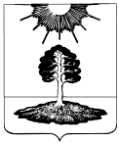 ДУМА закрытого административно-территориальногообразования Солнечный Тверской областиПЯТЫЙ СОЗЫВРЕШЕНИЕО ВНЕСЕНИИ ИЗМЕНЕНИЙ В БЮДЖЕТ ЗАТО СОЛНЕЧНЫЙ ТВЕРСКОЙ ОБЛАСТИ НА 2018 ГОД И ПЛАНОВЫЙ ПЕРИОД 2019 И 2020 ГОДОВВ соответствии с Уставом ЗАТО Солнечный, Бюджетным кодексом Российской Федерации, Законом Тверской области «Об областном бюджете Тверской области на 2018 год и плановый период 2019 и 2020 годов» Дума ЗАТО СолнечныйРЕШИЛА:Статья 1. Внести в Решение Думы ЗАТО Солнечный от 14.12.2017 № 76-5 «О бюджете ЗАТО Солнечный на 2018 год и плановый период 2019 и 2020 годов» следующие изменения:В статье 1:а) пункт 1 изложить в следующей редакции:«Утвердить основные характеристики бюджета ЗАТО Солнечный Тверской области (далее – местный бюджет) на 2017 год:1) общий объем доходов бюджета в сумме 98 297 233,00 руб.;2) общий объем расходов бюджета в сумме 108 534 447,20 руб.;3) дефицит бюджета в сумме 10 237 214,20 руб.».б) в пункте 3 слова «в сумме 80 530 700,0 руб.» заменить словами «-в сумме 81 306 600,0 руб.».Приложение 1 «Источники финансирования дефицита бюджета ЗАТО Солнечный на 2018 год и плановый период 2019 и 2020 годов» изложить в новой редакции согласно приложению 1 к настоящему решению.Приложение 5 «Прогнозируемые доходы местного бюджета по группам, подгруппам, статьям, подстатьям и элементам доходов классификации доходов бюджетов Российской Федерации на 2018 год и на плановый период 2019 и 2020 годов» изложить в новой редакции согласно приложению 2 к настоящему решению.Дополнить приложением 5.1 «Прогнозируемые доходы местного бюджета по группам, подгруппам, статьям, подстатьям и элементам доходов классификации доходов бюджетов Российской Федерации на плановый период 2019 и 2020 годов» согласно приложению 3 к настоящему решению.Приложение 6 «Распределение бюджетных ассигнований местного бюджета по разделам и подразделам классификации расходов бюджетов на 2018год на плановый период 2019 и 2020 годов» изложить в новой редакции согласно приложению 4 к настоящему решению.Дополнить приложением 6.1 «Распределение бюджетных ассигнований местного бюджета по разделам и подразделам классификации расходов бюджетов на плановый период 2019 и 2020 годов» согласно приложению 5 к настоящему решению.Приложение 7 «Распределение бюджетных ассигнований местного бюджета по разделам, подразделам, целевым статьям (муниципальным программам и непрограммным направлениям деятельности), группам видов расходов классификации расходов бюджетов на 2018 год и на плановый период 2019 и 2020 годов» изложить в новой редакции согласно приложению 6 к настоящему решению.Дополнить приложением 7.1 «Распределение бюджетных ассигнований местного бюджета по разделам, подразделам, целевым статьям (муниципальным программам и непрограммным направлениям деятельности), группам видов расходов классификации расходов бюджетов на плановый период 2019 и 2020 годов» согласно приложению 7 к настоящему решению.Приложение 8 «Ведомственная структура расходов местного бюджета по главным распорядителям бюджетных средств, разделам, подразделам, целевым статьям (муниципальным программам и непрограммным направлениям деятельности), группам видов расходов классификации расходов бюджетов на 2018 год и на плановый период 2019 и 2020 годов» изложить в новой редакции согласно приложению 8 к настоящему решению.Дополнить приложением 8.1 «Ведомственная структура расходов местного бюджета по главным распорядителям бюджетных средств, разделам, подразделам, целевым статьям (муниципальным программам и непрограммным направлениям деятельности), группам видов расходов классификации расходов бюджетов на плановый период 2019 и 2020 годов» согласно приложению 9 к настоящему решению.Приложение 9 «Распределение бюджетных ассигнований по целевым статьям (муниципальным программам Тверской области и непрограммным направлениям деятельности), группам (группам и подгруппам) видов расходов классификации расходов бюджетов на 2018 год и на плановый период 2019 и 2020 годов» изложить в новой редакции согласно приложению 10 к настоящему решению.Дополнить приложением 9.1. «Распределение бюджетных ассигнований по целевым статьям (муниципальным программам Тверской области и непрограммным направлениям деятельности), группам (группам и подгруппам) видов расходов классификации расходов бюджетов на плановый период 2019 и 2020 годов» согласно приложению 11 к настоящему решению.Приложение 10 «Общий объем бюджетных ассигнований, направляемых на исполнение публичных нормативных обязательств на 2018 год и плановый период 2019 и 2020 годов» изложить в новой редакции согласно приложению 12 к настоящему решению.статью 4 изложить в следующей редакции:«1. Утвердить в пределах общего объема расходов, установленного статьей 1 настоящего Решения, распределение бюджетных ассигнований местного бюджета по разделам и подразделам классификации расходов бюджетов на 2018 год согласно приложению 6 к настоящему Решению, на плановый период 2019 и 2020 годов согласно приложению 6.1. 2. Утвердить распределение бюджетных ассигнований местного бюджета по разделам, подразделам, целевым статьям (муниципальным программам и непрограммным направлениям деятельности), группам видов расходов классификации расходов бюджетов на 2018 год согласно приложению 7 к настоящему Решению, на плановый период 2019 и 2020 годов согласно приложению 7.1. 3. Утвердить ведомственную структуру расходов местного бюджета по главным распорядителям бюджетных средств, разделам, подразделам, целевым статьям (муниципальным программам и непрограммным направлениям деятельности), группам видов расходов классификации расходов бюджетов на 2018 год согласно приложению 8 к настоящему Решению, и на плановый период 2019 и 2020 годов согласно приложению 8.1. 4. Утвердить объем и распределение бюджетных ассигнований по целевым статьям (муниципальным программам Тверской области и непрограммным направлениям деятельности), группам видов расходов классификации расходов бюджетов на 2018 год согласно приложению 9 к настоящему Решению, и на плановый период 2019 и 2020 годов согласно приложению 9.1.»В статью 7 внести следующие изменения:а) в преамбуле слова «в 2017 году в сумме 14 210 700,00руб.» заменить словами «в 2017 году в сумме 14 986 600,00 руб.»;б) дополнить пунктами следующего содержания:«11) на организацию отдыха детей в каникулярное время в сумме 108 700,0 руб.;12) на организацию посещения обучающимися муниципальных общеобразовательных организаций Тверского императорского путевого дворца в рамках реализации проекта «Нас пригласили во Дворец!» в части обеспечения подвоза учащихся в сумме 20 700,0 руб.;13) на повышение заработной платы педагогическим работникам муниципальных организаций дополнительного образования в сумме 620 300,0 руб.;14) на повышение заработной платы работникам муниципальных учреждений культуры Тверской области в сумме 26 200,0 руб.»Статья 2. Настоящее решение вступает в силу со дня принятия и распространяется на правоотношения, возникшие с 01.01.2018 года.Статья 3. Контроль за выполнением данного Решения возложить на постоянную комиссию Думы по вопросам бюджета и налогов.Глава ЗАТО Солнечный                                                                         Е.А. ГаголинаПриложение № 1к решению Думы ЗАТО Солнечный«О внесении изменений в бюджет ЗАТО Солнечный Тверской областина 2018 год и плановый период 2019 и 2020 годов»от 15.02.2018г. № 80-5Приложение № 2к решению Думы ЗАТО Солнечный«О внесении изменений в бюджет ЗАТО Солнечный Тверской областина 2018 год и плановый период 2019 и 2020 годов»от 15.02.2018г. № 80-5Прогнозируемые доходы местного бюджета по группам, подгруппам, статьям, подстатьям и элементам доходов классификации доходов бюджетов Российской Федерации на 2018 годПриложение № 3к решению Думы ЗАТО Солнечный«О внесении изменений в бюджет ЗАТО Солнечный Тверской областина 2018 год и плановый период 2019 и 2020 годов»от 15.02.2018г. № 80-5Прогнозируемые доходы местного бюджета по группам, подгруппам, статьям, подстатьям и элементам доходов классификации доходов бюджетов Российской Федерации на плановый период 2019 и 2020 годовПриложение № 4к решению Думы ЗАТО Солнечный«О внесении изменений в бюджет ЗАТО Солнечный Тверской областина 2018 год и плановый период 2019 и 2020 годов»от 15.02.2018г. № 80-5Распределение бюджетных ассигнований местного бюджета по разделам и подразделам классификации расходов бюджетов на 2018годПриложение № 5к решению Думы ЗАТО Солнечный«О внесении изменений в бюджет ЗАТО Солнечный Тверской областина 2018 год и плановый период 2019 и 2020 годов»от 15.02.2018г. № 80-5Распределение бюджетных ассигнований местного бюджета по разделам и подразделам классификации расходов бюджетовна плановый период 2019 и 2020 годовПриложение № 6к решению Думы ЗАТО Солнечный«О внесении изменений в бюджет ЗАТО Солнечный Тверской областина 2018 год и плановый период 2019 и 2020 годов»от 15.02.2018г. № 80-5Распределение бюджетных ассигнований местного бюджета по разделам, подразделам, целевым статьям (муниципальным программам и непрограммным направлениям деятельности), группам видов расходов классификации расходов бюджетов на 2018 годПриложение № 7к решению Думы ЗАТО Солнечный«О внесении изменений в бюджет ЗАТО Солнечный Тверской областина 2018 год и плановый период 2019 и 2020 годов»от 15.02.2018г. № 80-5Распределение бюджетных ассигнований местного бюджета по разделам, подразделам, целевым статьям (муниципальным программам и непрограммным направлениям деятельности), группам видов расходов классификации расходов бюджетов на плановый период 2019 и 2020 годовПриложение № 8к решению Думы ЗАТО Солнечный«О внесении изменений в бюджет ЗАТО Солнечный Тверской областина 2018 год и плановый период 2019 и 2020 годов»от 15.02.2018г. № 80-5Распределение бюджетных ассигнований местного бюджета по разделам, подразделам, целевым статьям (муниципальным программам и непрограммным направлениям деятельности), группам видов расходов классификации расходов бюджетов на 2018 годПриложение № 9к решению Думы ЗАТО Солнечный«О внесении изменений в бюджет ЗАТО Солнечный Тверской областина 2018 год и плановый период 2019 и 2020 годов»от 15.02.2018г. № 80-5Ведомственная структура расходов местного бюджета по главным распорядителям бюджетных средств, разделам, подразделам, целевым статьям (муниципальным программам и непрограммным направлениям деятельности), группам видов расходов классификации расходов бюджетов на плановый период 2019 и 2020 годовПриложение № 10к решению Думы ЗАТО Солнечный«О внесении изменений в бюджет ЗАТО Солнечный Тверской областина 2018 год и плановый период 2019 и 2020 годов»от 15.02.2018г. № 80-5Распределение бюджетных ассигнований по целевым статьям (муниципальным программам Тверской области и непрограммным направлениям деятельности), группам (группам и подгруппам) видов расходов классификации расходов бюджетов на 2018 годПриложение № 11к решению Думы ЗАТО Солнечный«О внесении изменений в бюджет ЗАТО Солнечный Тверской областина 2018 год и плановый период 2019 и 2020 годов»от 15.02.2018г. № 80-5Распределение бюджетных ассигнований по целевым статьям (муниципальным программам Тверской области и непрограммным направлениям деятельности), группам (группам и подгруппам) видов расходов классификации расходов бюджетов на плановый период 2019 и 2020 годовПриложение 12к Решению Думы ЗАТО Солнечный  «О внесении изменений в бюджет ЗАТО Солнечный Тверской областина 2018 год и плановый период 2019 и 2020 годов»от 15.02.2018г. № 80-5Общий объем бюджетных ассигнований, направляемыхна исполнение публичных нормативных обязательств на 2018 год и плановый период 2019 и 2020 годов15.02.2018г.ЗАТО Солнечный№ 80-5Источники финансирования дефицита  
бюджета ЗАТО Солнечный на 2018 год и плановый период 2019 и 2020 годовРуб.Источники финансирования дефицита  
бюджета ЗАТО Солнечный на 2018 год и плановый период 2019 и 2020 годовРуб.Источники финансирования дефицита  
бюджета ЗАТО Солнечный на 2018 год и плановый период 2019 и 2020 годовРуб.Источники финансирования дефицита  
бюджета ЗАТО Солнечный на 2018 год и плановый период 2019 и 2020 годовРуб.Источники финансирования дефицита  
бюджета ЗАТО Солнечный на 2018 год и плановый период 2019 и 2020 годовРуб.КодНаименование2018 год2019 год2020 годКодНаименование2018 год2019 год2020 годКодНаименование2018 год2019 год2020 год12345000 01 05 00 00 00 0000 000Изменение остатков средств на счетах по учету средств бюджета10 237 214.20--000 01 05 00 00 00 0000 500Увеличение остатков средств бюджетов-98 297 23.00- 85 128 393,00   - 84 898 793,48000 01 05 02 00 00 0000 500Увеличение прочих остатков средств бюджетов-98 297 23.00- 85 128 393,00   - 84 898 793,48000 01 05 02 01 02 0000 510Увеличение прочих остатков денежных средств бюджета субъекта Российской Федерации-98 297 23.00- 85 128 393,00   - 84 898 793,48000 01 05 00 00 00 0000 600Уменьшение остатков средств бюджетов108 534 447.2085 128 393,00   84 898 793,48000 01 05 02 00 00 0000 600Уменьшение прочих остатков средств бюджетов108 534 447.2085 128 393,00   84 898 793,48000 01 05 02 01 02 0000 610Уменьшение прочих остатков денежных средств бюджета субъекта Российской Федерации108 534 447.2085 128 393,00   84 898 793,48Итого источники финансирования дефицита бюджета ЗАТО СолнечныйИтого источники финансирования дефицита бюджета ЗАТО Солнечный10 237 214.20--Код бюджетной классификации Российской ФедерацииНаименование доходаСумма, руб.Код бюджетной классификации Российской ФедерацииНаименование доходаСумма, руб.10000000000000000Налоговые и неналоговые доходы16 990 633.0010100000000000000Налоги на прибыль, доходы11 060 656.0010102000010000110Налог на доходы физических лиц11 060 656.0010102010011000110Налог на доходы физических лиц с доходов, источником которых является налоговый агент, за исключением доходов, в отношении которых исчисление и уплата налога осуществляются в соответствии со статьями 227, 227.1 и 228 Налогового кодекса Российской Федерации11 034 354.0010102020011000110Налог на доходы физических лиц с доходов, полученных от осуществления деятельности физическими лицами, зарегистрированными в качестве индивидуальных предпринимателей, нотариусов, занимающихся частной практикой, адвокатов, учредивших адвокатские кабинеты, и других лиц, занимающихся частной практикой в соответствии со статьей 227 Налогового кодекса Российской Федерации23 525.0010102030011000110Налог на доходы физических лиц с доходов, полученных физическими лицами в соответствии со статьей 228 Налогового кодекса Российской Федерации2 777.0010300000000000000Налоги на товары (работы, услуги), реализуемые на территории Российской Федерации164 774.0010302000010000110Акцизы по подакцизным товарам (продукции), производимым на территории Российской Федерации164 774.0010302230010000110Доходы от уплаты акцизов на дизельное топливо, подлежащие распределению между бюджетами субъектов Российской Федерации и местными бюджетами с учетом установленных дифференцированных нормативов отчислений в местные бюджеты66 074.0010302240010000110Доходы от уплаты акцизов на моторные масла для дизельных и (или) карбюраторных (инжекторных) двигателей, подлежащие распределению между бюджетами субъектов Российской Федерации и местными бюджетами с учетом установленных дифференцированных нормативов отчислений в местные бюджеты659.0010302250010000110Доходы от уплаты акцизов на автомобильный бензин, подлежащие распределению между бюджетами субъектов Российской Федерации и местными бюджетами с учетом установленных дифференцированных нормативов отчислений в местные бюджеты111 058.0010302260010000110Доходы от уплаты акцизов на прямогонный бензин, подлежащие распределению между бюджетами субъектов Российской Федерации и местными бюджетами с учетом установленных дифференцированных нормативов отчислений в местные бюджеты-13 017.0010500000000000000Налоги на совокупный доход323 240.0010502000020000110Единый налог на вмененный доход для отдельных видов деятельности302 344.0010502010021000110Единый налог на вмененный доход для отдельных видов деятельности302 344.0010504000020000110Налог, взимаемый в связи с применением патентной системы налогообложения20 896.0010504010021000110Налог, взимаемый в связи с применением патентной системы налогообложения, зачисляемый в бюджеты городских округов20 896.0010600000000000000Налоги на имущество997 113.0010601000000000110Налог на имущество физических лиц121 060.0010601020041000110Налог на имущество физических лиц, взимаемый по ставкам, применяемым к объектам налогообложения, расположенным в границах городских округов121 060.0010606000000000110Земельный налог876 053.0010606030000000110Земельный налог с организаций876 053.0010606032041000110Земельный налог с организаций, обладающих земельным участком, расположенным в границах городских округов876 053.0010800000000000000Государственная пошлина1 200.0010803000010000110Государственная пошлина по делам, рассматриваемым в судах общей юрисдикции, мировыми судьями1 200.0010803010011000110Государственная пошлина по делам, рассматриваемым в судах общей юрисдикции, мировыми судьями (за исключением Верховного Суда Российской Федерации)1 200.0011100000000000000Доходы от использования имущества, находящегося в государственной и муниципальной собственности1 661 307.0011105000000000120Доходы, получаемые в виде арендной либо иной платы за передачу в возмездное пользование государственного и муниципального имущества (за исключением имущества бюджетных и автономных учреждений, а также имущества государственных и муниципальных унитарных предприятий, в том числе казенных)1 403 617.0011105010000000120Доходы, получаемые в виде арендной платы за земельные участки, государственная собственность на которые не разграничена, а также средства от продажи права на заключение договоров аренды указанных земельных участков178 148.0011105012040000120Доходы, получаемые в виде арендной платы за земельные участки, государственная собственность на которые не разграничена и которые расположены в границах городских округов, а также средства от продажи права на заключение договоров аренды указанных земельных участков178 148.0011105020000000120Доходы, получаемые в виде арендной платы за земли после разграничения государственной собственности на землю, а также средства от продажи права на заключение договоров аренды указанных земельных участков (за исключением земельных участков бюджетных и автономных учреждений)116 847.0011105024040000120Доходы, получаемые в виде арендной платы, а также средства от продажи права на заключение договоров аренды за земли, находящиеся в собственности городских округов (за исключением земельных участков муниципальных бюджетных и автономных учреждений)116 847.0011105030000000120Доходы от сдачи в аренду имущества, находящегося в оперативном управлении органов государственной власти, органов местного самоуправления, государственных внебюджетных фондов и созданных ими учреждений (за исключением имущества бюджетных и автономных учреждений)383 171.0011105034040000120Доходы от сдачи в аренду имущества, находящегося в оперативном управлении органов управления городских округов и созданных ими учреждений (за исключением имущества муниципальных бюджетных и автономных учреждений)383 171.0011105070000000120Доходы от сдачи в аренду имущества, составляющего государственную (муниципальную) казну (за исключением земельных участков)725 451.0011105074040000120Доходы от сдачи в аренду имущества, составляющего казну городских округов (за исключением земельных участков)725 451.0011107000000000120Платежи от государственных и муниципальных унитарных предприятий257 690.0011107010000000120Доходы от перечисления части прибыли государственных и муниципальных унитарных предприятий, остающейся после уплаты налогов и обязательных платежей257 690.0011107014040000120Доходы от перечисления части прибыли, остающейся после уплаты налогов и иных обязательных платежей муниципальных унитарных предприятий, созданных городскими округами257 690.0011200000000000000Платежи при пользовании природными ресурсами44 412.0011201000010000120Плата за негативное воздействие на окружающую среду44 412.0011201010016000120Плата за выбросы загрязняющих веществ в атмосферный воздух стационарными объектами888.2411201030016000120Плата за сбросы загрязняющих веществ в водные объекты23 982.4811201040016000120Плата за размещение отходов производства и потребления19 541.2811300000000000000Доходы от оказания платных услуг (работ) и компенсации затрат государства2 735 123.0011301000000000130Доходы от оказания платных услуг (работ)2 735 123.0011301990000000130Прочие доходы от оказания платных услуг (работ)2 735 123.0011301994040011130Доходы от оказания платных услуг муниципальными казенными учреждениями ЗАТО Солнечный2 277 990.0011301994040012130Доходы от поступления платы за пользование жилым помещением (платы за наем) для нанимателей жилых помещений по договорам социального найма, договорам найма жилых помещений муниципального жилищного фонда ЗАТО Солнечный457 133.0011600000000000000Штрафы, санкции, возмещение ущерба2 808.0011690000000000140Прочие поступления от денежных взысканий (штрафов) и иных сумм в возмещение ущерба2 808.0011690040040030140Денежные средства от уплаты штрафов, налагаемых комиссией по делам несовершеннолетних в рамках переданных полномочий2 808.0020000000000000000Безвозмездные поступления81 306 600.0020200000000000000Безвозмездные поступления от других бюджетов бюджетной системы Российской Федерации81 306 600.0020210000000000151Дотации бюджетам бюджетной системы Российской Федерации66 320 000.0020215010000000151Дотации бюджетам, связанные с особым режимом безопасного функционирования закрытых административно-территориальных образований66 320 000.0020215010040000151Дотации бюджетам городских округов, связанные с особым режимом безопасного функционирования закрытых административно-территориальных образований66 320 000.0020220000000000151Субсидии бюджетам бюджетной системы Российской Федерации (межбюджетные субсидии)930 100.0020229999000000151Прочие субсидии930 100.0020229999040000151Прочие субсидии бюджетам городских округов930 100.0020229999042012151Организация обеспечения учащихся начальных классов муниципальных общеобразовательных учреждений горячим питанием154 200.0020229999042071151Субсидии на организацию отдыха детей в каникулярное время108 700.0020229999042203151Субсидии на организацию посещения обучающимися муниципальных общеобразовательных организаций Тверского императорского путевого  дворца в рамках реализации проекта «Нас пригласили во Дворец!» в части обеспечения подвоза учащихся20 700.0020229999042207151Субсидии на повышение заработной платы педагогическим работникам муниципальных организаций дополнительного образования620 300.0020229999042208151Субсидии на повышение заработной платы работникам муниципальных учреждений культуры Тверской области26 200.0020230000000000151Субвенции бюджетам бюджетной системы Российской Федерации14 056 500.0020230029000000151Субвенции бюджетам на компенсацию части платы, взимаемой с родителей (законных представителей) за присмотр и уход за детьми, посещающими образовательные организации, реализующие образовательные программы дошкольного образования285 700.0020230029042177151Субвенции бюджетам городских округов на компенсацию части платы, взимаемой с родителей (законных представителей) за присмотр и уход за детьми, посещающими образовательные организации, реализующие образовательные программы дошкольного образования285 700.0020235118000000151Субвенции бюджетам на осуществление первичного воинского учета на территориях, где отсутствуют военные комиссариаты81 300.0020235118041020151Субвенции бюджетам сельских поселений на осуществление первичного воинского учета на территориях, где отсутствуют военные комиссариаты81 300.0020235930000000151Субвенции бюджетам на государственную регистрацию актов гражданского состояния52 000.0020235930041018151Субвенции бюджетам городских округов на государственную регистрацию актов гражданского состояния52 000.0020239999000000151Прочие субвенции13 637 500.0020239999040000151Прочие субвенции бюджетам городских округов13 637 500.0020239999042015151Субвенция на реализацию государственных полномочий по созданию, исполнению полномочий и обеспечению деятельности комиссий по делам несовершеннолетних и защите их прав297 400.0020239999042016151Субвенция на обеспечение гарантий прав граждан на получение общедоступного и бесплатного дошкольного, начального общего, основного общего, среднего (полного) общего образования, а также дополнительного образования в муниципальных общеобразовательных учреждениях Тверской области8 275 200.0020239999042070151Субвенции бюджетам на осуществление органами местного самоуправления отдельных государственных полномочий Тверской области в сфере осуществления дорожной деятельности1 349 000.0020239999042114151Субвенция местным бюджетам на осуществление отдельных государственных полномочий Тверской области по созданию административных комиссий66 000.0020239999042151151Субвенции на осуществление отдельных государственных полномочий Тверской области организации проведения на территории Тверской области мероприятий по предупреждению и ликвидации болезней животных, их лечению, отлову и содержанию безнадзорных животных, защите населения от болезней, общих для животных и человека6 100.0020239999042153151Субвенции местным бюджетам на обеспечение государственных гарантий реализации прав на получение общедоступного и бесплатного дошкольного образования в муниципальных дошкольных образовательных организациях Тверской области3 643 800.00ИТОГО ДОХОДОВИТОГО ДОХОДОВ98 297 233.00Код бюджетной классификации Российской ФедерацииНаименование доходаСумма, руб.Сумма, руб.Код бюджетной классификации Российской ФедерацииНаименование дохода2019 год2020 год10000000000000000Налоговые и неналоговые доходы17 256 693.0918 175 093.4810100000000000000Налоги на прибыль, доходы11 558 254.0012 089 769.0010102000010000110Налог на доходы физических лиц11 558 254.0012 089 769.0010102010011000110Налог на доходы физических лиц с доходов, источником которых является налоговый агент, за исключением доходов, в отношении которых исчисление и уплата налога осуществляются в соответствии со статьями 227, 227.1 и 228 Налогового кодекса Российской Федерации11 530 900.0012 061 320.0010102020011000110Налог на доходы физических лиц с доходов, полученных от осуществления деятельности физическими лицами, зарегистрированными в качестве индивидуальных предпринимателей, нотариусов, занимающихся частной практикой, адвокатов, учредивших адвокатские кабинеты, и других лиц, занимающихся частной практикой в соответствии со статьей 227 Налогового кодекса Российской Федерации24 466.0025 445.0010102030011000110Налог на доходы физических лиц с доходов, полученных физическими лицами в соответствии со статьей 228 Налогового кодекса Российской Федерации2 888.003 004.0010300000000000000Налоги на товары (работы, услуги), реализуемые на территории Российской Федерации172 090.00183 160.0010302000010000110Акцизы по подакцизным товарам (продукции), производимым на территории Российской Федерации172 090.00183 160.0010302230010000110Доходы от уплаты акцизов на дизельное топливо, подлежащие распределению между бюджетами субъектов Российской Федерации и местными бюджетами с учетом установленных дифференцированных нормативов отчислений в местные бюджеты69 008.0073 447.0010302240010000110Доходы от уплаты акцизов на моторные масла для дизельных и (или) карбюраторных (инжекторных) двигателей, подлежащие распределению между бюджетами субъектов Российской Федерации и местными бюджетами с учетом установленных дифференцированных нормативов отчислений в местные бюджеты688.00732.0010302250010000110Доходы от уплаты акцизов на автомобильный бензин, подлежащие распределению между бюджетами субъектов Российской Федерации и местными бюджетами с учетом установленных дифференцированных нормативов отчислений в местные бюджеты115 989.00123 450.0010302260010000110Доходы от уплаты акцизов на прямогонный бензин, подлежащие распределению между бюджетами субъектов Российской Федерации и местными бюджетами с учетом установленных дифференцированных нормативов отчислений в местные бюджеты-13 595.00-14 469.0010500000000000000Налоги на совокупный доход336 169.00349 617.0010502000020000110Единый налог на вмененный доход для отдельных видов деятельности314 437.00327 015.0010502010021000110Единый налог на вмененный доход для отдельных видов деятельности314 437.00327 015.0010504000020000110Налог, взимаемый в связи с применением патентной системы налогообложения21 732.0022 602.0010504010021000110Налог, взимаемый в связи с применением патентной системы налогообложения, зачисляемый в бюджеты городских округов21 732.0022 602.0010600000000000000Налоги на имущество997 112.48997 112.4810601000000000110Налог на имущество физических лиц121 060.00121 060.0010601020041000110Налог на имущество физических лиц, взимаемый по ставкам, применяемым к объектам налогообложения, расположенным в границах городских округов121 060.00121 060.0010606000000000110Земельный налог876 052.48876 052.4810606030000000110Земельный налог с организаций876 052.48876 052.4810606032041000110Земельный налог с организаций, обладающих земельным участком, расположенным в границах городских округов876 052.48876 052.4810800000000000000Государственная пошлина1 200.001 200.0010803000010000110Государственная пошлина по делам, рассматриваемым в судах общей юрисдикции, мировыми судьями1 200.001 200.0010803010011000110Государственная пошлина по делам, рассматриваемым в судах общей юрисдикции, мировыми судьями (за исключением Верховного Суда Российской Федерации)1 200.001 200.0011100000000000000Доходы от использования имущества, находящегося в государственной и муниципальной собственности1 391 102.611 723 638.0011105000000000120Доходы, получаемые в виде арендной либо иной платы за передачу в возмездное пользование государственного и муниципального имущества (за исключением имущества бюджетных и автономных учреждений, а также имущества государственных и муниципальных унитарных предприятий, в том числе казенных)1 123 102.611 444 918.0011105010000000120Доходы, получаемые в виде арендной платы за земельные участки, государственная собственность на которые не разграничена, а также средства от продажи права на заключение договоров аренды указанных земельных участков176 144.00154 100.0011105012040000120Доходы, получаемые в виде арендной платы за земельные участки, государственная собственность на которые не разграничена и которые расположены в границах городских округов, а также средства от продажи права на заключение договоров аренды указанных земельных участков176 144.00154 100.0011105020000000120Доходы, получаемые в виде арендной платы за земли после разграничения государственной собственности на землю, а также средства от продажи права на заключение договоров аренды указанных земельных участков (за исключением земельных участков бюджетных и автономных учреждений)116 847.00116 847.0011105024040000120Доходы, получаемые в виде арендной платы, а также средства от продажи права на заключение договоров аренды за земли, находящиеся в собственности городских округов (за исключением земельных участков муниципальных бюджетных и автономных учреждений)116 847.00116 847.0011105030000000120Доходы от сдачи в аренду имущества, находящегося в оперативном управлении органов государственной власти, органов местного самоуправления, государственных внебюджетных фондов и созданных ими учреждений (за исключением имущества бюджетных и автономных учреждений)376 987.52392 067.0011105034040000120Доходы от сдачи в аренду имущества, находящегося в оперативном управлении органов управления городских округов и созданных ими учреждений (за исключением имущества муниципальных бюджетных и автономных учреждений)376 987.61392 067.0011105070000000120Доходы от сдачи в аренду имущества, составляющего государственную (муниципальную) казну (за исключением земельных участков)453 124.00781 904.0011105074040000120Доходы от сдачи в аренду имущества, составляющего казну городских округов (за исключением земельных участков)453 124.00781 904.0011107000000000120Платежи от государственных и муниципальных унитарных предприятий268 000.00278 720.0011107010000000120Доходы от перечисления части прибыли государственных и муниципальных унитарных предприятий, остающейся после уплаты налогов и обязательных платежей268 000.00278 720.0011107014040000120Доходы от перечисления части прибыли, остающейся после уплаты налогов и иных обязательных платежей муниципальных унитарных предприятий, созданных городскими округами268 000.00278 720.0011200000000000000Платежи при пользовании природными ресурсами44 412.0044 412.0011201000010000120Плата за негативное воздействие на окружающую среду44 412.0044 412.0011201010016000120Плата за выбросы загрязняющих веществ в атмосферный воздух стационарными объектами888.24888.2411201030016000120Плата за сбросы загрязняющих веществ в водные объекты23 982.4823 982.4811201040016000120Плата за размещение отходов производства и потребления19 541.2819 541.2811300000000000000Доходы от оказания платных услуг (работ) и компенсации затрат государства2 753 433.002 783 148.0011301000000000130Доходы от оказания платных услуг (работ)2 753 433.002 783 148.0011301990000000130Прочие доходы от оказания платных услуг (работ)2 753 433.002 783 148.0011301994040011130Доходы от оказания платных услуг муниципальными казенными учреждениями ЗАТО Солнечный2 296 300.002 326 015.0011301994040012130Доходы от поступления платы за пользование жилым помещением (платы за наем) для нанимателей жилых помещений по договорам социального найма, договорам найма жилых помещений муниципального жилищного фонда ЗАТО Солнечный457 133.00457 133.0011600000000000000Штрафы, санкции, возмещение ущерба2 920.003 037.0011690000000000140Прочие поступления от денежных взысканий (штрафов) и иных сумм в возмещение ущерба2 920.003 037.0011690040040030140Денежные средства от уплаты штрафов, налагаемых комиссией по делам несовершеннолетних в рамках переданных полномочий2 920.003 037.0020000000000000000Безвозмездные поступления67 871 700.0066 723 700.0020200000000000000Безвозмездные поступления от других бюджетов бюджетной системы Российской Федерации67 871 700.0066 723 700.0020210000000000151Дотации бюджетам бюджетной системы Российской Федерации53 786 000.0052 568 000.0020215010000000151Дотации бюджетам, связанные с особым режимом безопасного функционирования закрытых административно-территориальных образований53 786 000.0052 568 000.0020215010040000151Дотации бюджетам городских округов, связанные с особым режимом безопасного функционирования закрытых административно-территориальных образований53 786 000.0052 568 000.0020220000000000151Субсидии бюджетам бюджетной системы Российской Федерации (межбюджетные субсидии)0.000.0020229999000000151Прочие субсидии0.000.0020229999040000151Прочие субсидии бюджетам городских округов0.000.0020229999042012151Организация обеспечения учащихся начальных классов муниципальных общеобразовательных учреждений горячим питанием0.000.0020230000000000151Субвенции бюджетам бюджетной системы Российской Федерации14 085 700.0014 155 700.0020230029000000151Субвенции бюджетам на компенсацию части платы, взимаемой с родителей (законных представителей) за присмотр и уход за детьми, посещающими образовательные организации, реализующие образовательные программы дошкольного образования285 700.00285 700.0020230029042177151Субвенции бюджетам городских округов на компенсацию части платы, взимаемой с родителей (законных представителей) за присмотр и уход за детьми, посещающими образовательные организации, реализующие образовательные программы дошкольного образования285 700.00285 700.0020235118000000151Субвенции бюджетам на осуществление первичного воинского учета на территориях, где отсутствуют военные комиссариаты82 100.0085 000.0020235118041020151Субвенции бюджетам сельских поселений на осуществление первичного воинского учета на территориях, где отсутствуют военные комиссариаты82 100.0085 000.0020235930000000151Субвенции бюджетам на государственную регистрацию актов гражданского состояния54 000.0056 100.0020235930041018151Субвенции бюджетам городских округов на государственную регистрацию актов гражданского состояния54 000.0056 100.0020239999000000151Прочие субвенции13 663 900.0013 728 900.0020239999040000151Прочие субвенции бюджетам городских округов13 663 900.0013 728 900.0020239999042015151Субвенция на реализацию государственных полномочий по созданию, исполнению полномочий и обеспечению деятельности комиссий по делам несовершеннолетних и защите их прав297 400.00297 400.0020239999042016151Субвенция на обеспечение гарантий прав граждан на получение общедоступного и бесплатного дошкольного, начального общего, основного общего, среднего (полного) общего образования, а также дополнительного образования в муниципальных общеобразовательных учреждениях Тверской области8 242 500.008 242 500.0020239999042070151Субвенции бюджетам на осуществление органами местного самоуправления отдельных государственных полномочий Тверской области в сфере осуществления дорожной деятельности1 412 400.001 477 400.0020239999042114151Субвенция местным бюджетам на осуществление отдельных государственных полномочий Тверской области по созданию административных комиссий66 000.0066 000.0020239999042151151Субвенции на осуществление отдельных государственных полномочий Тверской области организации проведения на территории Тверской области мероприятий по предупреждению и ликвидации болезней животных, их лечению, отлову и содержанию безнадзорных животных, защите населения от болезней, общих для животных и человека7 800.007 800.0020239999042153151Субвенции местным бюджетам на обеспечение государственных гарантий реализации прав на получение общедоступного и бесплатного дошкольного образования в муниципальных дошкольных образовательных организациях Тверской области3 637 800.003 637 800.00ИТОГО ДОХОДОВИТОГО ДОХОДОВ85 128 393.0084 898 793.48РПНаименование показателяСумма, руб.0100Общегосударственные вопросы17 927 590.690103Функционирование законодательных (представительных) органов государственной власти и представительных органов муниципальных образований6 000.000104Функционирование Правительства Российской Федерации, высших исполнительных органов государственной власти субъектов Российской Федерации, местных администраций14 144 554.330106Обеспечение деятельности финансовых, налоговых и таможенных органов и органов финансового (финансово-бюджетного) надзора1 918 966.280111Резервные фонды50 000.000113Другие общегосударственные вопросы1 808 070.080200Национальная оборона81 300.000203Мобилизационная и вневойсковая подготовка81 300.000300Национальная безопасность и правоохранительная деятельность256 467.000304Органы юстиции52 000.000309Защита населения и территории от чрезвычайных ситуаций природного и техногенного характера, гражданская оборона204 467.000400Национальная экономика7 829 272.000405Сельское хозяйство и рыболовство6 100.000408Транспорт1 425 875.000409Дорожное хозяйство (дорожные фонды)6 596 957.000500Жилищно-коммунальное хозяйство12 688 518.600501Жилищное хозяйство6 071 546.600502Коммунальное хозяйство1 544 482.000503Благоустройство5 072 490.000700Образование48 990 743.410701Дошкольное образование12 311 180.700702Общее образование13 784 551.750703Дополнительное образование детей21 976 785.960707Молодежная политика895 455.000709Другие вопросы в области образования22 770.000800Культура, кинематография9 500 702.020801Культура9 500 702.021000Социальная политика10 847 177.481001Пенсионное обеспечение391 362.241003Социальное обеспечение населения10 170 115.241004Охрана семьи и детства285 700.001200Средства массовой информации213 016.001202Периодическая печать и издательства213 016.00Итого расходовИтого расходов108 534 447.20РПНаименование показателяСумма, руб.Сумма, руб.РПНаименование показателя2019 год2020 год0100Общегосударственные вопросы17 972 012.0417 972 012.040103Функционирование законодательных (представительных) органов государственной власти и представительных органов муниципальных образований6 000.006 000.000104Функционирование Правительства Российской Федерации, высших исполнительных органов государственной власти субъектов Российской Федерации, местных администраций14 193 975.6814 193 975.680106Обеспечение деятельности финансовых, налоговых и таможенных органов и органов финансового (финансово-бюджетного) надзора1 918 966.281 918 966.280111Резервные фонды50 000.0050 000.000113Другие общегосударственные вопросы1 803 070.081 803 070.080200Национальная оборона82 100.0085 000.000203Мобилизационная и вневойсковая подготовка82 100.0085 000.000300Национальная безопасность и правоохранительная деятельность258 467.00260 567.000304Органы юстиции54 000.0056 100.000309Защита населения и территории от чрезвычайных ситуаций природного и техногенного характера, гражданская оборона204 467.00204 467.000400Национальная экономика6 272 590.736 048 291.240405Сельское хозяйство и рыболовство7 800.007 800.000408Транспорт512 579.73223 280.240409Дорожное хозяйство (дорожные фонды)5 752 211.005 817 211.000500Жилищно-коммунальное хозяйство4 590 686.324 590 686.320501Жилищное хозяйство379 720.32379 720.320502Коммунальное хозяйство881 715.00881 715.000503Благоустройство3 329 251.003 329 251.000700Образование45 847 983.2545 833 183.250701Дошкольное образование12 087 912.7012 087 912.700702Общее образование12 957 671.5912 957 671.590703Дополнительное образование детей19 906 943.9619 892 143.960707Молодежная политика895 455.00895 455.000800Культура, кинематография9 214 475.429 218 975.390801Культура9 214 475.429 218 975.391000Социальная политика677 062.24677 062.241001Пенсионное обеспечение391 362.24391 362.241004Охрана семьи и детства285 700.00285 700.001200Средства массовой информации213 016.00213 016.001202Периодическая печать и издательства213 016.00213 016.00Итого расходовИтого расходов85 128 393.0084 898 793.48РП/КЦСР/КВРНаименованиеСумма, руб.0100Общегосударственные вопросы17 927 590.690103Функционирование законодательных (представительных) органов государственной власти и представительных органов муниципальных образований6 000.009900000000Расходы, не включенные в муниципальные программы бюджета ЗАТО Солнечный Тверской области6 000.009990000000Расходы на обеспечение деятельности представительного органа местного самоуправления ЗАТО Солнечный, органов местного самоуправления ЗАТО Солнечный6 000.009990020100Дума ЗАТО Солнечный6 000.00200Закупка товаров, работ и услуг для обеспечения государственных (муниципальных) нужд5 000.00800Иные бюджетные ассигнования1 000.000104Функционирование Правительства Российской Федерации, высших исполнительных органов государственной власти субъектов Российской Федерации, местных администраций14 144 554.330700000000Муниципальная программа ЗАТО Солнечный Тверской области «Муниципальное управление и гражданское общество ЗАТО Солнечный» на 2017-2019 годы14 013 976.480710000000Подпрограмма «Создание условий для эффективного функционирования администрации ЗАТО Солнечный»35 000.000710120010Профессиональная переподготовка и повышение квалификации муниципальных служащих35 000.00200Закупка товаров, работ и услуг для обеспечения государственных (муниципальных) нужд35 000.000790000000Обеспечивающая подпрограмма13 978 976.480790020020Обеспечение деятельности аппарата администрации ЗАТО Солнечный10 191 240.34100Расходы на выплаты персоналу в целях обеспечения выполнения функций государственными (муниципальными) органами, казенными учреждениями, органами управления государственными внебюджетными фондами8 323 733.94200Закупка товаров, работ и услуг для обеспечения государственных (муниципальных) нужд1 865 506.40800Иные бюджетные ассигнования2 000.000790020030Обеспечение деятельности служащих администрации ЗАТО Солнечный3 787 736.14100Расходы на выплаты персоналу в целях обеспечения выполнения функций государственными (муниципальными) органами, казенными учреждениями, органами управления государственными внебюджетными фондами3 787 736.149900000000Расходы, не включенные в муниципальные программы бюджета ЗАТО Солнечный Тверской области130 577.859940000000Мероприятия, не включенные в муниципальные программы ЗАТО Солнечный130 577.859940020110Обеспечение мероприятий по реформированию муниципальной службы130 577.85100Расходы на выплаты персоналу в целях обеспечения выполнения функций государственными (муниципальными) органами, казенными учреждениями, органами управления государственными внебюджетными фондами130 577.850106Обеспечение деятельности финансовых, налоговых и таможенных органов и органов финансового (финансово-бюджетного) надзора1 918 966.289900000000Расходы, не включенные в муниципальные программы бюджета ЗАТО Солнечный Тверской области1 918 966.289990000000Расходы на обеспечение деятельности представительного органа местного самоуправления ЗАТО Солнечный, органов местного самоуправления ЗАТО Солнечный1 918 966.289990020200Центральный аппарат органов, не включенных в муниципальные программы ЗАТО Солнечный1 918 966.28100Расходы на выплаты персоналу в целях обеспечения выполнения функций государственными (муниципальными) органами, казенными учреждениями, органами управления государственными внебюджетными фондами1 741 136.28200Закупка товаров, работ и услуг для обеспечения государственных (муниципальных) нужд176 830.00800Иные бюджетные ассигнования1 000.000111Резервные фонды50 000.009900000000Расходы, не включенные в муниципальные программы бюджета ЗАТО Солнечный Тверской области50 000.009920020000Резервный фонд органов местного самоуправления ЗАТО Солнечный50 000.00800Иные бюджетные ассигнования50 000.000113Другие общегосударственные вопросы1 808 070.080600000000Муниципальная программа ЗАТО Солнечный Тверской области «Управление имуществом и земельными ресурсами ЗАТО Солнечный» на 2017-2019 годы1 064 670.080610000000Подпрограмма «Управление муниципальным имуществом ЗАТО Солнечный»944 670.080610120010Подготовка объектов муниципального имущества к приватизации, государственной регистрации права собственности, передаче в пользование третьим лицам210 000.00200Закупка товаров, работ и услуг для обеспечения государственных (муниципальных) нужд210 000.000610120020Содержание и обслуживание муниципальной казны ЗАТО Солнечный734 670.08200Закупка товаров, работ и услуг для обеспечения государственных (муниципальных) нужд734 670.080620000000Подпрограмма «Управление земельными ресурсами ЗАТО Солнечный»120 000.000620120010Формирование и оценка земельных участков, находящихся в ведении ЗАТО Солнечный120 000.00200Закупка товаров, работ и услуг для обеспечения государственных (муниципальных) нужд120 000.000700000000Муниципальная программа ЗАТО Солнечный Тверской области «Муниципальное управление и гражданское общество ЗАТО Солнечный» на 2017-2019 годы743 400.000710000000Подпрограмма «Создание условий для эффективного функционирования администрации ЗАТО Солнечный»355 000.000710220010Организационное обеспечение проведения мероприятий с участием Главы ЗАТО Солнечный и администрации ЗАТО Солнечный355 000.00200Закупка товаров, работ и услуг для обеспечения государственных (муниципальных) нужд355 000.000720000000Подпрограмма «Обеспечение взаимодействия с исполнительными органами государственной власти Тверской области»388 400.000720120010Взаимодействие с Ассоциацией «Совет муниципальных образований Тверской области»25 000.00800Иные бюджетные ассигнования25 000.000720210510Осуществление государственных полномочий Тверской области по созданию, исполнению полномочий и обеспечению деятельности комиссий по делам несовершеннолетних и защите их прав297 400.00100Расходы на выплаты персоналу в целях обеспечения выполнения функций государственными (муниципальными) органами, казенными учреждениями, органами управления государственными внебюджетными фондами288 626.32200Закупка товаров, работ и услуг для обеспечения государственных (муниципальных) нужд8 773.680720210540Осуществление отдельных государственных полномочий Тверской области по созданию административных комиссий и определению перечня должностных лиц, уполномоченных составлять протоколы об административных правонарушениях66 000.00100Расходы на выплаты персоналу в целях обеспечения выполнения функций государственными (муниципальными) органами, казенными учреждениями, органами управления государственными внебюджетными фондами48 235.66200Закупка товаров, работ и услуг для обеспечения государственных (муниципальных) нужд17 764.340200Национальная оборона81 300.000203Мобилизационная и вневойсковая подготовка81 300.000700000000Муниципальная программа ЗАТО Солнечный Тверской области «Муниципальное управление и гражданское общество ЗАТО Солнечный» на 2017-2019 годы81 300.000720000000Подпрограмма «Обеспечение взаимодействия с исполнительными органами государственной власти Тверской области»81 300.000720251180Осуществление полномочий Российской Федерации по первичному воинскому учету на территориях, где отсутствуют военные комиссариаты81 300.00100Расходы на выплаты персоналу в целях обеспечения выполнения функций государственными (муниципальными) органами, казенными учреждениями, органами управления государственными внебюджетными фондами65 458.94200Закупка товаров, работ и услуг для обеспечения государственных (муниципальных) нужд15 841.060300Национальная безопасность и правоохранительная деятельность256 467.000304Органы юстиции52 000.000700000000Муниципальная программа ЗАТО Солнечный Тверской области «Муниципальное управление и гражданское общество ЗАТО Солнечный» на 2017-2019 годы52 000.000720000000Подпрограмма «Обеспечение взаимодействия с исполнительными органами государственной власти Тверской области»52 000.000720259300Осуществление полномочий Российской Федерации по государственной регистрации актов гражданского состояния52 000.00100Расходы на выплаты персоналу в целях обеспечения выполнения функций государственными (муниципальными) органами, казенными учреждениями, органами управления государственными внебюджетными фондами49 000.00200Закупка товаров, работ и услуг для обеспечения государственных (муниципальных) нужд3 000.000309Защита населения и территории от чрезвычайных ситуаций природного и техногенного характера, гражданская оборона204 467.009900000000Расходы, не включенные в муниципальные программы бюджета ЗАТО Солнечный Тверской области204 467.009940000000Мероприятия, не включенные в муниципальные программы ЗАТО Солнечный204 467.009940020120Обеспечение функционирования Единой дежурно-диспетчерской службы204 467.00200Закупка товаров, работ и услуг для обеспечения государственных (муниципальных) нужд204 467.000400Национальная экономика8 028 932.000405Сельское хозяйство и рыболовство6 100.009900000000Расходы, не включенные в муниципальные программы бюджета ЗАТО Солнечный Тверской области6 100.009940000000Мероприятия, не включенные в муниципальные программы ЗАТО Солнечный6 100.009940010550Осуществление отдельных государственных полномочий Тверской области организации проведения на территории Тверской области мероприятий по предупреждению и ликвидации болезней животных, их лечению, отлову и содержанию безнадзорных животных, защите населения от болезней, общих для животных и человека6 100.00200Закупка товаров, работ и услуг для обеспечения государственных (муниципальных) нужд6 100.000408Транспорт1 425 875.000200000000Муниципальная программа ЗАТО Солнечный Тверской области «Развитие транспортного комплекса и дорожного хозяйства ЗАТО Солнечный» на 2017-2019 годы1 425 875.000210000000Подпрограмма «Транспортное обслуживание населения, развитие и сохранность автомобильных дорог общего пользования местного значения ЗАТО Солнечный»1 425 875.0002101S0310Поддержка социальных маршрутов внутреннего водного транспорта1 425 875.00800Иные бюджетные ассигнования1 425 875.000409Дорожное хозяйство (дорожные фонды)6 596 957.000200000000Муниципальная программа ЗАТО Солнечный Тверской области «Развитие транспортного комплекса и дорожного хозяйства ЗАТО Солнечный» на 2017-2019 годы6 596 957.000210000000Подпрограмма «Транспортное обслуживание населения, развитие и сохранность автомобильных дорог общего пользования местного значения ЗАТО Солнечный»6 596 957.000210210520Осуществление отдельных государственных полномочий Тверской области в сфере осуществления дорожной деятельности1 349 000.00200Закупка товаров, работ и услуг для обеспечения государственных (муниципальных) нужд1 349 000.000210220010Содержание автомобильных дорог и сооружений на них4 539 471.00200Закупка товаров, работ и услуг для обеспечения государственных (муниципальных) нужд4 539 471.000210220030Создание условий для устройства ледовой переправы708 486.00200Закупка товаров, работ и услуг для обеспечения государственных (муниципальных) нужд708 486.000500Жилищно-коммунальное хозяйство12 688 518.600501Жилищное хозяйство6 071 546.600100000000Муниципальная программа ЗАТО Солнечный Тверской области «Жилищно-коммунальное хозяйство и благоустройство ЗАТО Солнечный Тверской области» на 2017-2019 годы6 071 546.600110000000Подпрограмма «Улучшение жилищных условий проживания граждан»6 071 546.600110120030Формирование фондов капитального ремонта общего имущество МКД муниципального жилого фонда на счете регионального оператора473 901.12200Закупка товаров, работ и услуг для обеспечения государственных (муниципальных) нужд473 901.120110120040Формирование муниципального жилого фонда5 597 645.48200Закупка товаров, работ и услуг для обеспечения государственных (муниципальных) нужд5 597 645.480502Коммунальное хозяйство1 544 482.000100000000Муниципальная программа ЗАТО Солнечный Тверской области «Жилищно-коммунальное хозяйство и благоустройство ЗАТО Солнечный Тверской области» на 2017-2019 годы1 544 482.000120000000Подпрограмма «Повышение надежности и эффективности функционирования объектов коммунального назначения ЗАТО Солнечный»1 544 482.000120120030Содержание и обслуживание электросетевого комплекса881 715.00200Закупка товаров, работ и услуг для обеспечения государственных (муниципальных) нужд881 715.00240Иные закупки товаров, работ и услуг для обеспечения государственных (муниципальных) нужд881 715.000120120050Прочие мероприятия в области коммунального хозяйства662 767.00200Закупка товаров, работ и услуг для обеспечения государственных (муниципальных) нужд662 767.000503Благоустройство5 072 490.000100000000Муниципальная программа ЗАТО Солнечный Тверской области «Жилищно-коммунальное хозяйство и благоустройство ЗАТО Солнечный Тверской области» на 2017-2019 годы5 072 490.000130000000Подпрограмма «Обеспечение комфортных условий проживания в поселке Солнечный»5 072 490.000130120010Санитарная обработка мусорных контейнеров с устройством мусорных площадок и заменой контейнеров288 935.00200Закупка товаров, работ и услуг для обеспечения государственных (муниципальных) нужд288 935.000130120020Санитарная рубка погибших и поврежденных зеленых насаждений, городских лесов ЗАТО Солнечный684 438.00200Закупка товаров, работ и услуг для обеспечения государственных (муниципальных) нужд684 438.000130220030Комплекс мероприятий по озеленению поселка912 836.00200Закупка товаров, работ и услуг для обеспечения государственных (муниципальных) нужд912 836.000130220040Благоустройство придомовых территорий многоквартирных домов324 000.00200Закупка товаров, работ и услуг для обеспечения государственных (муниципальных) нужд324 000.000130220050Прочие мероприятия по благоустройству504 645.00200Закупка товаров, работ и услуг для обеспечения государственных (муниципальных) нужд504 645.000130220060Наружное освещение912 900.00200Закупка товаров, работ и услуг для обеспечения государственных (муниципальных) нужд912 900.000130220070Благоустройство мест общего пользования1 444 736.00200Закупка товаров, работ и услуг для обеспечения государственных (муниципальных) нужд1 444 736.000700Образование48 990 743.410701Дошкольное образование12 311 180.700400000000Муниципальная программа ЗАТО Солнечный Тверской области «Развитие образования ЗАТО Солнечный» на 2017-2019 годы12 311 180.700410000000Подпрограмма «Дошкольное и общее образование»12 311 180.700410110740Расходы на обеспечение государственных гарантий реализации прав на получение общедоступного и бесплатного дошкольного образования в муниципальных дошкольных образовательных учреждениях3 643 800.00100Расходы на выплаты персоналу в целях обеспечения выполнения функций государственными (муниципальными) органами, казенными учреждениями, органами управления государственными внебюджетными фондами3 586 800.00200Закупка товаров, работ и услуг для обеспечения государственных (муниципальных) нужд57 000.000410120010Создание условий для предоставления общедоступного и бесплатного образования муниципальными казенными учреждениями дошкольного образования8 667 380.70100Расходы на выплаты персоналу в целях обеспечения выполнения функций государственными (муниципальными) органами, казенными учреждениями, органами управления государственными внебюджетными фондами3 333 669.49200Закупка товаров, работ и услуг для обеспечения государственных (муниципальных) нужд5 008 518.78800Иные бюджетные ассигнования325 192.430702Общее образование13 784 551.750400000000Муниципальная программа ЗАТО Солнечный Тверской области «Развитие образования ЗАТО Солнечный» на 2017-2019 годы13 784 551.750410000000Подпрограмма «Дошкольное и общее образование»13 784 551.750410210750Расходы на обеспечение государственных гарантий реализации прав на получение общедоступного и бесплатного дошкольного, начального общего, основного общего, среднего образования в муниципальных общеобразовательных учреждениях, обеспечение дополнительного образования детей в муниципальных общеобразовательных учреждениях8 275 200.00100Расходы на выплаты персоналу в целях обеспечения выполнения функций государственными (муниципальными) органами, казенными учреждениями, органами управления государственными внебюджетными фондами7 962 200.00200Закупка товаров, работ и услуг для обеспечения государственных (муниципальных) нужд313 000.000410220020Создание условий для предоставления общедоступного и бесплатного образования муниципальными общеобразовательными учреждениями.4 555 151.75100Расходы на выплаты персоналу в целях обеспечения выполнения функций государственными (муниципальными) органами, казенными учреждениями, органами управления государственными внебюджетными фондами417 838.84200Закупка товаров, работ и услуг для обеспечения государственных (муниципальных) нужд4 005 312.91800Иные бюджетные ассигнования132 000.000410310230Обеспечение учащихся начальных классов муниципальных образовательных учреждений горячим питанием154 200.00200Закупка товаров, работ и услуг для обеспечения государственных (муниципальных) нужд154 200.0004103S0230Организация обеспечения учащихся муниципальных образовательных учреждений горячим питанием800 000.00200Закупка товаров, работ и услуг для обеспечения государственных (муниципальных) нужд800 000.000703Дополнительное образование детей21 976 785.960400000000Муниципальная программа ЗАТО Солнечный Тверской области «Развитие образования ЗАТО Солнечный» на 2017-2019 годы21 976 785.960420000000Подпрограмма «Дополнительное образование»21 976 785.960420100000Обеспечение предоставления услуг дополнительного образования в общеобразовательных организациях физкультуры и спорта18 141 874.880420110690Субсидии на повышение заработной платы педагогическим работникам муниципальных организаций дополнительного образования232 612.50100Расходы на выплаты персоналу в целях обеспечения выполнения функций государственными (муниципальными) органами, казенными учреждениями, органами управления государственными внебюджетными фондами232 612.500420120010Обеспечение деятельности муниципальных учреждений дополнительного образования детей спортивной направленности17 684 001.13100Расходы на выплаты персоналу в целях обеспечения выполнения функций государственными (муниципальными) органами, казенными учреждениями, органами управления государственными внебюджетными фондами7 623 205.50200Закупка товаров, работ и услуг для обеспечения государственных (муниципальных) нужд9 823 695.63800Иные бюджетные ассигнования237 100.00042012001ДОбеспечение деятельности муниципальных учреждений дополнительного образования детей спортивной направленности2 000.00800Иные бюджетные ассигнования2 000.000420120020Обеспечение проведения спортивных муниципальных мероприятий, организация участия в областных и всероссийских мероприятиях200 000.00200Закупка товаров, работ и услуг для обеспечения государственных (муниципальных) нужд200 000.0004201S0690Субсидии на повышение заработной платы педагогическим работникам муниципальных организаций дополнительного образования23 261.25100Расходы на выплаты персоналу в целях обеспечения выполнения функций государственными (муниципальными) органами, казенными учреждениями, органами управления государственными внебюджетными фондами23 261.250420200000Создание условий для воспитания гармонично-развитой творческой личности3 834 911.080420210690Субсидии на повышение заработной платы педагогическим работникам муниципальных организаций дополнительного образования387 687.50100Расходы на выплаты персоналу в целях обеспечения выполнения функций государственными (муниципальными) органами, казенными учреждениями, органами управления государственными внебюджетными фондами387 687.500420220010Обеспечение деятельности муниципальных учреждений дополнительного образования детей в сфере культуры3 276 454.83100Расходы на выплаты персоналу в целях обеспечения выполнения функций государственными (муниципальными) органами, казенными учреждениями, органами управления государственными внебюджетными фондами2 668 349.13200Закупка товаров, работ и услуг для обеспечения государственных (муниципальных) нужд599 605.70240Иные закупки товаров, работ и услуг для обеспечения государственных (муниципальных) нужд599 605.70800Иные бюджетные ассигнования8 500.000420220030Организация участия в областных и всероссийских творческих мероприятиях132 000.00200Закупка товаров, работ и услуг для обеспечения государственных (муниципальных) нужд132 000.0004202S0690Субсидии на повышение заработной платы педагогическим работникам муниципальных организаций дополнительного образования38 768.75100Расходы на выплаты персоналу в целях обеспечения выполнения функций государственными (муниципальными) органами, казенными учреждениями, органами управления государственными внебюджетными фондами38 768.750707Молодежная политика895 455.000400000000Муниципальная программа ЗАТО Солнечный Тверской области «Развитие образования ЗАТО Солнечный» на 2017-2019 годы895 455.000410000000Подпрограмма «Дошкольное и общее образование»895 455.000410310240Организация отдыха детей в каникулярное время108 700.00200Закупка товаров, работ и услуг для обеспечения государственных (муниципальных) нужд108 700.0004103S0240Организация досуга и занятости детей в каникулярное время786 755.00200Закупка товаров, работ и услуг для обеспечения государственных (муниципальных) нужд786 755.000709Другие вопросы в области образования22 770.000400000000Муниципальная программа ЗАТО Солнечный Тверской области «Развитие образования ЗАТО Солнечный» на 2017-2019 годы22 770.000410000000Подпрограмма «Дошкольное и общее образование»22 770.000410210660Организация посещения обучающимися муниципальных общеобразовательных организаций Тверского императорского путевого дворца в рамках реализации проекта «Нас пригласили во Дворец!» в части обеспечения подвоза учащихся за счет средств областного бюджета20 700.00200Закупка товаров, работ и услуг для обеспечения государственных (муниципальных) нужд20 700.0004102S0660Организация посещения императорского путевого дворца в рамках реализации проекта «Нас пригласили во Дворец!» в части обеспечения подвоза учащихся2 070.00200Закупка товаров, работ и услуг для обеспечения государственных (муниципальных) нужд2 070.000800Культура, кинематография9 500 702.020801Культура9 500 702.020500000000Муниципальная программа ЗАТО Солнечный Тверской области «Культура ЗАТО Солнечный» на 2017-2019 годы9 500 702.020510000000Подпрограмма «Сохранение и развитие культурного потенциала ЗАТО Солнечный»7 889 176.020510120010Библиотечное обслуживание населения1 287 675.29100Расходы на выплаты персоналу в целях обеспечения выполнения функций государственными (муниципальными) органами, казенными учреждениями, органами управления государственными внебюджетными фондами856 946.53200Закупка товаров, работ и услуг для обеспечения государственных (муниципальных) нужд428 728.76800Иные бюджетные ассигнования2 000.000510120020Комплектование библиотечных фондов145 000.00200Закупка товаров, работ и услуг для обеспечения государственных (муниципальных) нужд145 000.000510210680Повышение заработной платы работникам муниципальных учреждений культуры Тверской области26 200.00100Расходы на выплаты персоналу в целях обеспечения выполнения функций государственными (муниципальными) органами, казенными учреждениями, органами управления государственными внебюджетными фондами26 200.000510220030Обеспечение деятельности культурно – досуговых муниципальных учреждений6 417 238.73100Расходы на выплаты персоналу в целях обеспечения выполнения функций государственными (муниципальными) органами, казенными учреждениями, органами управления государственными внебюджетными фондами3 626 992.33200Закупка товаров, работ и услуг для обеспечения государственных (муниципальных) нужд2 755 246.40800Иные бюджетные ассигнования35 000.000510220040Профессиональная переподготовка и повышение квалификации специалистов сферы «Культура»12 800.00100Расходы на выплаты персоналу в целях обеспечения выполнения функций государственными (муниципальными) органами, казенными учреждениями, органами управления государственными внебюджетными фондами2 800.00200Закупка товаров, работ и услуг для обеспечения государственных (муниципальных) нужд10 000.0005102S0680Повышение заработной платы работникам муниципальных учреждений культуры Тверской области262.00100Расходы на выплаты персоналу в целях обеспечения выполнения функций государственными (муниципальными) органами, казенными учреждениями, органами управления государственными внебюджетными фондами262.000520000000Подпрограмма «Реализация социально значимых проектов в сфере культуры»1 611 526.000520120010Организация и проведение социально значимых мероприятий и проектов1 365 000.00200Закупка товаров, работ и услуг для обеспечения государственных (муниципальных) нужд1 365 000.000520220010Проведение капитального ремонта, ремонта зданий и сооружений учреждений культуры158 526.00200Закупка товаров, работ и услуг для обеспечения государственных (муниципальных) нужд158 526.000520220030Противопожарные мероприятия88 000.00200Закупка товаров, работ и услуг для обеспечения государственных (муниципальных) нужд88 000.001000Социальная политика10 847 177.481001Пенсионное обеспечение391 362.240700000000Муниципальная программа ЗАТО Солнечный Тверской области «Муниципальное управление и гражданское общество ЗАТО Солнечный» на 2017-2019 годы391 362.240710000000Подпрограмма «Создание условий для эффективного функционирования администрации ЗАТО Солнечный»391 362.240710120020Выплата пенсии за выслугу лет муниципальным служащим, замещавшим муниципальные должности и должности муниципальной службы ЗАТО Солнечный391 362.24300Социальное обеспечение и иные выплаты населению391 362.241003Социальное обеспечение населения10 170 115.240100000000Муниципальная программа ЗАТО Солнечный Тверской области «Жилищно-коммунальное хозяйство и благоустройство ЗАТО Солнечный Тверской области» на 2017-2019 годы10 170 115.240110000000Подпрограмма «Улучшение жилищных условий проживания граждан»10 170 115.240110120020Предоставление муниципальной поддержки гражданам для приобретения строящегося жилья10 170 115.24300Социальное обеспечение и иные выплаты населению10 170 115.241004Охрана семьи и детства285 700.000700000000Муниципальная программа ЗАТО Солнечный Тверской области «Муниципальное управление и гражданское общество ЗАТО Солнечный» на 2017-2019 годы285 700.000720000000Подпрограмма «Обеспечение взаимодействия с исполнительными органами государственной власти Тверской области»285 700.000720210500Осуществление государственных полномочий Тверской области по предоставлению компенсации части родительской платы за присмотр и уход за ребенком в муниципальных образовательных организациях и иных образовательных организациях (за исключением государственных образовательных организаций), реализующих образовательную программу дошкольного образования285 700.00200Закупка товаров, работ и услуг для обеспечения государственных (муниципальных) нужд5 602.00300Социальное обеспечение и иные выплаты населению280 098.001200Средства массовой информации213 016.001202Периодическая печать и издательства213 016.000700000000Муниципальная программа ЗАТО Солнечный Тверской области «Муниципальное управление и гражданское общество ЗАТО Солнечный» на 2017-2019 годы213 016.000710000000Подпрограмма «Создание условий для эффективного функционирования администрации ЗАТО Солнечный»213 016.000710220020Информирование населения ЗАТО Солнечный о деятельности органов местного самоуправления ЗАТО Солнечный213 016.00200Закупка товаров, работ и услуг для обеспечения государственных (муниципальных) нужд213 016.00ИтогоИтого108 534 447.20РПКЦСРКВРНаименованиеСумма, руб.Сумма, руб.РПКЦСРКВРНаименование2019 год2020 год0100Общегосударственные вопросы17 972 012.0417 972 012.040103Функционирование законодательных (представительных) органов государственной власти и представительных органов муниципальных образований6 000.006 000.0001039900000000Расходы, не включенные в муниципальные программы бюджета ЗАТО Солнечный Тверской области6 000.006 000.0001039990000000Расходы на обеспечение деятельности представительного органа местного самоуправления ЗАТО Солнечный, органов местного самоуправления ЗАТО Солнечный6 000.006 000.0001039990020100Дума ЗАТО Солнечный6 000.006 000.0001039990020100200Закупка товаров, работ и услуг для обеспечения государственных (муниципальных) нужд5 000.005 000.0001039990020100800Иные бюджетные ассигнования1 000.001 000.000104Функционирование Правительства Российской Федерации, высших исполнительных органов государственной власти субъектов Российской Федерации, местных администраций14 193 975.6814 193 975.6801040700000000Муниципальная программа ЗАТО Солнечный Тверской области «Муниципальное управление и гражданское общество ЗАТО Солнечный» на 2017-2019 годы14 193 975.6814 193 975.6801040710000000Подпрограмма «Создание условий для эффективного функционирования администрации ЗАТО Солнечный»35 000.0035 000.0001040710120010Профессиональная переподготовка и повышение квалификации муниципальных служащих35 000.0035 000.0001040710120010200Закупка товаров, работ и услуг для обеспечения государственных (муниципальных) нужд35 000.0035 000.0001040790000000Обеспечивающая подпрограмма14 158 975.6814 158 975.6801040790020020Обеспечение деятельности аппарата администрации ЗАТО Солнечный10 371 239.5410 371 239.5401040790020020100Расходы на выплаты персоналу в целях обеспечения выполнения функций государственными (муниципальными) органами, казенными учреждениями, органами управления государственными внебюджетными фондами8 503 733.148 503 733.1401040790020020200Закупка товаров, работ и услуг для обеспечения государственных (муниципальных) нужд1 865 506.401 865 506.4001040790020020800Иные бюджетные ассигнования2 000.002 000.0001040790020030Обеспечение деятельности служащих администрации ЗАТО Солнечный3 787 736.143 787 736.1401040790020030100Расходы на выплаты персоналу в целях обеспечения выполнения функций государственными (муниципальными) органами, казенными учреждениями, органами управления государственными внебюджетными фондами3 787 736.143 787 736.140106Обеспечение деятельности финансовых, налоговых и таможенных органов и органов финансового (финансово-бюджетного) надзора1 918 966.281 918 966.2801069900000000Расходы, не включенные в муниципальные программы бюджета ЗАТО Солнечный Тверской области1 918 966.281 918 966.2801069990000000Расходы на обеспечение деятельности представительного органа местного самоуправления ЗАТО Солнечный, органов местного самоуправления ЗАТО Солнечный1 918 966.281 918 966.2801069990020200Центральный аппарат органов, не включенных в муниципальные программы ЗАТО Солнечный1 918 966.281 918 966.289990020200100Расходы на выплаты персоналу в целях обеспечения выполнения функций государственными (муниципальными) органами, казенными учреждениями, органами управления государственными внебюджетными фондами1 741 136.281 741 136.2801069990020200200Закупка товаров, работ и услуг для обеспечения государственных (муниципальных) нужд176 830.00176 830.0001069990020200800Иные бюджетные ассигнования1 000.001 000.000111Резервные фонды50 000.0050 000.0001119900000000Расходы, не включенные в муниципальные программы бюджета ЗАТО Солнечный Тверской области50 000.0050 000.0001119920020000Резервный фонд органов местного самоуправления ЗАТО Солнечный50 000.0050 000.009920020000800Иные бюджетные ассигнования50 000.0050 000.000113Другие общегосударственные вопросы1 803 070.081 803 070.0801130600000000Муниципальная программа ЗАТО Солнечный Тверской области «Управление имуществом и земельными ресурсами ЗАТО Солнечный» на 2017-2019 годы1 064 670.081 064 670.0801130610000000Подпрограмма «Управление муниципальным имуществом ЗАТО Солнечный»944 670.08944 670.0801130610120010Подготовка объектов муниципального имущества к приватизации, государственной регистрации права собственности, передаче в пользование третьим лицам210 000.00210 000.0001130610120010200Закупка товаров, работ и услуг для обеспечения государственных (муниципальных) нужд210 000.00210 000.0001130610120020Содержание и обслуживание муниципальной казны ЗАТО Солнечный734 670.08734 670.0801130610120020200Закупка товаров, работ и услуг для обеспечения государственных (муниципальных) нужд734 670.08734 670.0801130620000000Подпрограмма «Управление земельными ресурсами ЗАТО Солнечный»120 000.00120 000.0001130620120010Формирование и оценка земельных участков, находящихся в ведении ЗАТО Солнечный120 000.00120 000.0001130620120010200Закупка товаров, работ и услуг для обеспечения государственных (муниципальных) нужд120 000.00120 000.0001130700000000Муниципальная программа ЗАТО Солнечный Тверской области «Муниципальное управление и гражданское общество ЗАТО Солнечный» на 2017-2019 годы738 400.00738 400.0001130710000000Подпрограмма «Создание условий для эффективного функционирования администрации ЗАТО Солнечный»355 000.00355 000.0001130710220010Организационное обеспечение проведения мероприятий с участием Главы ЗАТО Солнечный и администрации ЗАТО Солнечный355 000.00355 000.0001130710220010200Закупка товаров, работ и услуг для обеспечения государственных (муниципальных) нужд355 000.00355 000.0001130720000000Подпрограмма «Обеспечение взаимодействия с исполнительными органами государственной власти Тверской области»383 400.00383 400.0001130720120010Взаимодействие с Ассоциацией «Совет муниципальных образований Тверской области»20 000.0020 000.0001130720120010200Иные бюджетные ассигнования20 000.0020 000.0001130720210510Осуществление государственных полномочий Тверской области по созданию, исполнению полномочий и обеспечению деятельности комиссий по делам несовершеннолетних и защите их прав297 400.00297 400.0001130720210510100Расходы на выплаты персоналу в целях обеспечения выполнения функций государственными (муниципальными) органами, казенными учреждениями, органами управления государственными внебюджетными фондами288 626.32288 626.3201130720210510200Закупка товаров, работ и услуг для обеспечения государственных (муниципальных) нужд8 773.688 773.6801130720210540Осуществление отдельных государственных полномочий Тверской области по созданию административных комиссий и определению перечня должностных лиц, уполномоченных составлять протоколы об административных правонарушениях66 000.0066 000.0001130720210540100Расходы на выплаты персоналу в целях обеспечения выполнения функций государственными (муниципальными) органами, казенными учреждениями, органами управления государственными внебюджетными фондами48 235.6648 235.6601130720210540200Закупка товаров, работ и услуг для обеспечения государственных (муниципальных) нужд17 764.3417 764.340200Национальная оборона82 100.0085 000.000203Мобилизационная и вневойсковая подготовка82 100.0085 000.0002030700000000Муниципальная программа ЗАТО Солнечный Тверской области «Муниципальное управление и гражданское общество ЗАТО Солнечный» на 2017-2019 годы82 100.0085 000.0002030720000000Подпрограмма «Обеспечение взаимодействия с исполнительными органами государственной власти Тверской области»82 100.0085 000.0002030720251180Осуществление полномочий Российской Федерации по первичному воинскому учету на территориях, где отсутствуют военные комиссариаты82 100.0085 000.0002030720251180100Расходы на выплаты персоналу в целях обеспечения выполнения функций государственными (муниципальными) органами, казенными учреждениями, органами управления государственными внебюджетными фондами65 458.9465 458.9402030720251180200Закупка товаров, работ и услуг для обеспечения государственных (муниципальных) нужд16 641.0619 541.060300Национальная безопасность и правоохранительная деятельность258 467.00260 567.000304Органы юстиции54 000.0056 100.0003040700000000Муниципальная программа ЗАТО Солнечный Тверской области «Муниципальное управление и гражданское общество ЗАТО Солнечный» на 2017-2019 годы54 000.0056 100.0003040720000000Подпрограмма «Обеспечение взаимодействия с исполнительными органами государственной власти Тверской области»54 000.0056 100.0003040720259300Осуществление полномочий Российской Федерации по государственной регистрации актов гражданского состояния54 000.0056 100.0003040720259300100Расходы на выплаты персоналу в целях обеспечения выполнения функций государственными (муниципальными) органами, казенными учреждениями, органами управления государственными внебюджетными фондами49 000.0049 000.0003040720259300200Закупка товаров, работ и услуг для обеспечения государственных (муниципальных) нужд5 000.007 100.000309Защита населения и территории от чрезвычайных ситуаций природного и техногенного характера, гражданская оборона204 467.00204 467.0003099900000000Расходы, не включенные в муниципальные программы бюджета ЗАТО Солнечный Тверской области204 467.00204 467.0003099940000000Мероприятия, не включенные в муниципальные программы ЗАТО Солнечный204 467.00204 467.0003099940020120Обеспечение функционирования Единой дежурно-диспетчерской службы204 467.00204 467.0003099940020120200Закупка товаров, работ и услуг для обеспечения государственных (муниципальных) нужд204 467.00204 467.000400Национальная экономика6 272 590.736 048 291.240405Сельское хозяйство и рыболовство7 800.007 800.0004059900000000Расходы, не включенные в муниципальные программы бюджета ЗАТО Солнечный Тверской области7 800.007 800.0004059940000000Мероприятия, не включенные в муниципальные программы ЗАТО Солнечный7 800.007 800.0004059940010550Осуществление отдельных государственных полномочий Тверской области организации проведения на территории Тверской области мероприятий по предупреждению и ликвидации болезней животных, их лечению, отлову и содержанию безнадзорных животных, защите населения от болезней, общих для животных и человека7 800.007 800.0004059940010550200Закупка товаров, работ и услуг для обеспечения государственных (муниципальных) нужд7 800.007 800.000408Транспорт512 579.73223 280.2404080200000000Муниципальная программа ЗАТО Солнечный Тверской области «Развитие транспортного комплекса и дорожного хозяйства ЗАТО Солнечный» на 2017-2019 годы512 579.73223 280.2404080210000000Подпрограмма «Транспортное обслуживание населения, развитие и сохранность автомобильных дорог общего пользования местного значения ЗАТО Солнечный»512 579.73223 280.24040802101S0310Поддержка социальных маршрутов внутреннего водного транспорта512 579.73223 280.24040802101S0310800Иные бюджетные ассигнования512 579.73223 280.240409Дорожное хозяйство (дорожные фонды)5 752 211.005 817 211.0004090200000000Муниципальная программа ЗАТО Солнечный Тверской области «Развитие транспортного комплекса и дорожного хозяйства ЗАТО Солнечный» на 2017-2019 годы5 752 211.005 817 211.0004090210000000Подпрограмма «Транспортное обслуживание населения, развитие и сохранность автомобильных дорог общего пользования местного значения ЗАТО Солнечный»5 752 211.005 817 211.0004090210210520Осуществление отдельных государственных полномочий Тверской области в сфере осуществления дорожной деятельности1 412 400.001 477 400.0004090210210520200Закупка товаров, работ и услуг для обеспечения государственных (муниципальных) нужд1 412 400.001 477 400.0004090210220010Содержание автомобильных дорог и сооружений на них4 339 811.004 339 811.0004090210220010200Закупка товаров, работ и услуг для обеспечения государственных (муниципальных) нужд4 339 811.004 339 811.0004090210220030Создание условий для устройства ледовой переправы0.000.0004090210220030200Закупка товаров, работ и услуг для обеспечения государственных (муниципальных) нужд0.000.000500Жилищно-коммунальное хозяйство4 590 686.324 590 686.320501Жилищное хозяйство379 720.32379 720.3205010100000000Муниципальная программа ЗАТО Солнечный Тверской области «Жилищно-коммунальное хозяйство и благоустройство ЗАТО Солнечный Тверской области» на 2017-2019 годы379 720.32379 720.3205010110000000Подпрограмма «Улучшение жилищных условий проживания граждан»379 720.32379 720.3205010110120030Формирование фондов капитального ремонта общего имущество МКД муниципального жилого фонда на счете регионального оператора379 720.32379 720.3205010110120030200Закупка товаров, работ и услуг для обеспечения государственных (муниципальных) нужд379 720.32379 720.3205010110120040Формирование муниципального жилого фонда0.000.0005010110120040200Закупка товаров, работ и услуг для обеспечения государственных (муниципальных) нужд0.000.000502Коммунальное хозяйство881 715.00881 715.0005020100000000Муниципальная программа ЗАТО Солнечный Тверской области «Жилищно-коммунальное хозяйство и благоустройство ЗАТО Солнечный Тверской области» на 2017-2019 годы881 715.00881 715.0005020120000000Подпрограмма «Повышение надежности и эффективности функционирования объектов коммунального назначения ЗАТО Солнечный»881 715.00881 715.0005020120120020Содержание и обслуживание электросетевого комплекса881 715.00881 715.0005020120120020200Закупка товаров, работ и услуг для обеспечения государственных (муниципальных) нужд881 715.00881 715.000503Благоустройство3 329 251.003 329 251.0005030100000000Муниципальная программа ЗАТО Солнечный Тверской области «Жилищно-коммунальное хозяйство и благоустройство ЗАТО Солнечный Тверской области» на 2017-2019 годы3 329 251.003 329 251.0005030130000000Подпрограмма «Обеспечение комфортных условий проживания в поселке Солнечный»3 329 251.003 329 251.0005030130120010Санитарная обработка мусорных контейнеров с устройством мусорных площадок и заменой контейнеров288 935.00288 935.0005030130120010200Закупка товаров, работ и услуг для обеспечения государственных (муниципальных) нужд288 935.00288 935.0005030130120020Санитарная рубка погибших и поврежденных зеленых насаждений, городских лесов ЗАТО Солнечный684 438.00684 438.0005030130120020200Закупка товаров, работ и услуг для обеспечения государственных (муниципальных) нужд684 438.00684 438.0005030130220030Комплекс мероприятий по озеленению поселка912 836.00912 836.0005030130220030200Закупка товаров, работ и услуг для обеспечения государственных (муниципальных) нужд912 836.00912 836.0005030130220040Благоустройство придомовых территорий многоквартирных домов224 353.00224 353.0005030130220040200Закупка товаров, работ и услуг для обеспечения государственных (муниципальных) нужд224 353.00224 353.0005030130220050Прочие мероприятия по благоустройству305 789.00305 789.0005030130220050200Закупка товаров, работ и услуг для обеспечения государственных (муниципальных) нужд305 789.00305 789.0005030130220060Наружное освещение912 900.00912 900.0005030130220060200Закупка товаров, работ и услуг для обеспечения государственных (муниципальных) нужд912 900.00912 900.0005030130220070Благоустройство мест общего пользования0.000.0005030130220070200Закупка товаров, работ и услуг для обеспечения государственных (муниципальных) нужд0.000.000700Образование45 847 983.2545 833 183.250701Дошкольное образование12 087 912.7012 087 912.7007010400000000Муниципальная программа ЗАТО Солнечный Тверской области «Развитие образования ЗАТО Солнечный» на 2017-2019 годы12 087 912.7012 087 912.7007010410000000Подпрограмма «Дошкольное и общее образование»12 087 912.7012 087 912.7007010410110740Расходы на обеспечение государственных гарантий реализации прав на получение общедоступного и бесплатного дошкольного образования в муниципальных дошкольных образовательных учреждениях3 637 800.003 637 800.0007010410110740100Расходы на выплаты персоналу в целях обеспечения выполнения функций государственными (муниципальными) органами, казенными учреждениями, органами управления государственными внебюджетными фондами3 586 800.003 586 800.0007010410110740200Закупка товаров, работ и услуг для обеспечения государственных (муниципальных) нужд51 000.0051 000.0007010410120010Создание условий для предоставления общедоступного и бесплатного образования муниципальными казенными учреждениями дошкольного образования8 450 112.708 450 112.7007010410120010100Расходы на выплаты персоналу в целях обеспечения выполнения функций государственными (муниципальными) органами, казенными учреждениями, органами управления государственными внебюджетными фондами3 333 669.493 333 669.4907010410120010200Закупка товаров, работ и услуг для обеспечения государственных (муниципальных) нужд4 791 250.784 791 250.7807010410120010800Иные бюджетные ассигнования325 192.43325 192.430702Общее образование12 957 671.5912 957 671.5907020400000000Муниципальная программа ЗАТО Солнечный Тверской области «Развитие образования ЗАТО Солнечный» на 2017-2019 годы12 957 671.5912 957 671.5907020410000000Подпрограмма «Дошкольное и общее образование»12 957 671.5912 957 671.5907020410210750Расходы на обеспечение государственных гарантий реализации прав на получение общедоступного и бесплатного дошкольного, начального общего, основного общего, среднего образования в муниципальных общеобразовательных учреждениях, обеспечение дополнительного образования детей в муниципальных общеобразовательных учреждениях8 242 500.008 242 500.0007020410210750100Расходы на выплаты персоналу в целях обеспечения выполнения функций государственными (муниципальными) органами, казенными учреждениями, органами управления государственными внебюджетными фондами7 962 200.007 962 200.0007020410210750200Закупка товаров, работ и услуг для обеспечения государственных (муниципальных) нужд280 300.00280 300.0007020410220020Создание условий для предоставления общедоступного и бесплатного образования муниципальными общеобразовательными учреждениями.3 915 171.593 915 171.5907020410220020100Расходы на выплаты персоналу в целях обеспечения выполнения функций государственными (муниципальными) органами, казенными учреждениями, органами управления государственными внебюджетными фондами269 582.68269 582.6807020410220020200Закупка товаров, работ и услуг для обеспечения государственных (муниципальных) нужд3 513 588.913 513 588.9107020410220020800Иные бюджетные ассигнования132 000.00132 000.0007020410310230Организация обеспечения учащихся начальных классов муниципальных образовательных учреждений горячим питанием0.000.0007020410310230200Закупка товаров, работ и услуг для государственных (муниципальных) нужд0.000.00070204103S0230Организация обеспечения учащихся муниципальных образовательных учреждений горячим питанием800 000.00800 000.00070204103S0230200Закупка товаров, работ и услуг для обеспечения государственных (муниципальных) нужд800 000.00800 000.000703Дополнительное образование детей19 906 943.9619 892 143.9607030400000000Муниципальная программа ЗАТО Солнечный Тверской области «Развитие образования ЗАТО Солнечный» на 2017-2019 годы19 906 943.9619 892 143.9607030420000000Подпрограмма «Дополнительное образование»19 906 943.9619 892 143.9607030420120010Обеспечение деятельности муниципальных учреждений дополнительного образования детей спортивной направленности16 259 720.3816 259 720.3807030420120010100Расходы на выплаты персоналу в целях обеспечения выполнения функций государственными (муниципальными) органами, казенными учреждениями, органами управления государственными внебюджетными фондами7 646 466.757 646 466.7507030420120010200Закупка товаров, работ и услуг для обеспечения государственных (муниципальных) нужд8 376 253.638 376 253.630703Иные бюджетные ассигнования237 000.00237 000.0007030420120020Обеспечение проведения спортивных муниципальных мероприятий, организация участия в областных и всероссийских мероприятиях200 000.00200 000.0007030420120020200Закупка товаров, работ и услуг для обеспечения государственных (муниципальных) нужд200 000.00200 000.0007030420220010Обеспечение деятельности муниципальных учреждений дополнительного образования детей в сфере культуры3 315 223.583 300 423.5807030420220010100Расходы на выплаты персоналу в целях обеспечения выполнения функций государственными (муниципальными) органами, казенными учреждениями, органами управления государственными внебюджетными фондами2 707 117.882 692 317.8807030420220010200Закупка товаров, работ и услуг для обеспечения государственных (муниципальных) нужд599 605.70599 605.7007030420220010800Иные бюджетные ассигнования8 500.008 500.0007030420220030Организация участия в областных и всероссийских творческих мероприятиях132 000.00132 000.0007030420220030200Закупка товаров, работ и услуг для обеспечения государственных (муниципальных) нужд132 000.00132 000.000707Молодежная политика895 455.00895 455.0007070400000000Муниципальная программа ЗАТО Солнечный Тверской области «Развитие образования ЗАТО Солнечный» на 2017-2019 годы895 455.00895 455.0007070410000000Подпрограмма «Дошкольное и общее образование»895 455.00895 455.00070704103S0240Организация досуга и занятости детей в каникулярное время895 455.00895 455.00070704103S0240200Закупка товаров, работ и услуг для обеспечения государственных (муниципальных) нужд895 455.00895 455.000800Культура, кинематография9 214 475.429 218 975.390801Культура9 214 475.429 218 975.3908010500000000Муниципальная программа ЗАТО Солнечный Тверской области «Культура ЗАТО Солнечный» на 2017-2019 годы9 214 475.429 218 975.3908010510000000Подпрограмма «Сохранение и развитие культурного потенциала ЗАТО Солнечный»7 765 975.427 765 975.3908010510120010Библиотечное обслуживание населения1 287 675.291 287 675.2908010510120010100Расходы на выплаты персоналу в целях обеспечения выполнения функций государственными (муниципальными) органами, казенными учреждениями, органами управления государственными внебюджетными фондами856 946.53856 946.5308010510120010200Закупка товаров, работ и услуг для обеспечения государственных (муниципальных) нужд428 728.76428 728.7608010510120010800Иные бюджетные ассигнования2 000.002 000.0008010510120020Комплектование библиотечных фондов145 000.00145 000.000801Закупка товаров, работ и услуг для обеспечения государственных (муниципальных) нужд145 000.00145 000.0008010510220030Обеспечение деятельности культурно – досуговых муниципальных учреждений6 320 500.136 320 500.1008010510220030100Расходы на выплаты персоналу в целях обеспечения выполнения функций государственными (муниципальными) органами, казенными учреждениями, органами управления государственными внебюджетными фондами3 627 254.333 627 254.3008010510220030200Закупка товаров, работ и услуг для обеспечения государственных (муниципальных) нужд2 658 245.802 658 245.8008010510220030800Иные бюджетные ассигнования35 000.0035 000.0008010510220040Профессиональная переподготовка и повышение квалификации специалистов сферы «Культура»12 800.0012 800.0008010510220040100Расходы на выплаты персоналу в целях обеспечения выполнения функций государственными (муниципальными) органами, казенными учреждениями, органами управления государственными внебюджетными фондами2 800.002 800.0008010510220040200Закупка товаров, работ и услуг для обеспечения государственных (муниципальных) нужд10 000.0010 000.0008010520000000Подпрограмма «Реализация социально значимых проектов в сфере культуры»1 448 500.001 453 000.0008010520120010Организация и проведение социально значимых мероприятий и проектов1 360 500.001 365 000.0008010520120010200Закупка товаров, работ и услуг для обеспечения государственных (муниципальных) нужд1 360 500.001 365 000.0008010520220010Проведение капитального ремонта, ремонта зданий и сооружений учреждений культуры0.000.0008010520220010200Закупка товаров, работ и услуг для обеспечения государственных (муниципальных) нужд0.000.0008010520220030Противопожарные мероприятия88 000.0088 000.0008010520220030200Закупка товаров, работ и услуг для обеспечения государственных (муниципальных) нужд88 000.0088 000.001000Социальная политика677 062.24677 062.241001Пенсионное обеспечение391 362.24391 362.2410010700000000Муниципальная программа ЗАТО Солнечный Тверской области «Муниципальное управление и гражданское общество ЗАТО Солнечный» на 2017-2019 годы391 362.24391 362.2410010710000000Подпрограмма «Создание условий для эффективного функционирования администрации ЗАТО Солнечный»391 362.24391 362.2410010710120020Выплата пенсии за выслугу лет муниципальным служащим, замещавшим муниципальные должности и должности муниципальной службы ЗАТО Солнечный391 362.24391 362.2410010710120020300Социальное обеспечение и иные выплаты населению391 362.24391 362.241003Социальное обеспечение населения0.000.0010030100000000Муниципальная программа ЗАТО Солнечный Тверской области «Жилищно-коммунальное хозяйство и благоустройство ЗАТО Солнечный Тверской области» на 2017-2019 годы0.000.0010030110000000Подпрограмма «Улучшение жилищных условий проживания граждан»0.000.0010030110120020Предоставление муниципальной поддержки гражданам для приобретения строящегося жилья0.000.0010030110120020300Социальное обеспечение и иные выплаты населению0.000.001004Охрана семьи и детства285 700.00285 700.0010040700000000Муниципальная программа ЗАТО Солнечный Тверской области «Муниципальное управление и гражданское общество ЗАТО Солнечный» на 2017-2019 годы285 700.00285 700.0010040720000000Подпрограмма «Обеспечение взаимодействия с исполнительными органами государственной власти Тверской области»285 700.00285 700.0010040720210500Осуществление государственных полномочий Тверской области по предоставлению компенсации части родительской платы за присмотр и уход за ребенком в муниципальных образовательных организациях и иных образовательных организациях (за исключением государственных образовательных организаций), реализующих образовательную программу дошкольного образования285 700.00285 700.0010040720210500200Закупка товаров, работ и услуг для обеспечения государственных (муниципальных) нужд5 602.005 602.0010040720210500300Социальное обеспечение и иные выплаты населению280 098.00280 098.001200Средства массовой информации213 016.00213 016.001202Периодическая печать и издательства213 016.00213 016.0012020700000000Муниципальная программа ЗАТО Солнечный Тверской области «Муниципальное управление и гражданское общество ЗАТО Солнечный» на 2017-2019 годы213 016.00213 016.0012020710000000Подпрограмма «Создание условий для эффективного функционирования администрации ЗАТО Солнечный»213 016.00213 016.0012020710220020Информирование населения ЗАТО Солнечный о деятельности органов местного самоуправления ЗАТО Солнечный213 016.00213 016.0012020710220020200Закупка товаров, работ и услуг для обеспечения государственных (муниципальных) нужд213 016.00213 016.00Итого85 128 393.0084 898 793.48ППП/РП/ КЦСР/КВРНаименованиеСумма, руб.001Администрация ЗАТО Солнечный106 609 480.920104Функционирование Правительства Российской Федерации, высших исполнительных органов государственной власти субъектов Российской Федерации, местных администраций14 144 554.330700000000Муниципальная программа ЗАТО Солнечный Тверской области «Муниципальное управление и гражданское общество ЗАТО Солнечный» на 2017-2019 годы14 013 976.480710000000Подпрограмма «Создание условий для эффективного функционирования администрации ЗАТО Солнечный»35 000.000710120010Профессиональная переподготовка и повышение квалификации муниципальных служащих35 000.00200Закупка товаров, работ и услуг для обеспечения государственных (муниципальных) нужд35 000.000790000000Обеспечивающая подпрограмма13 978 976.480790020020Обеспечение деятельности аппарата администрации ЗАТО Солнечный10 191 240.34100Расходы на выплаты персоналу в целях обеспечения выполнения функций государственными (муниципальными) органами, казенными учреждениями, органами управления государственными внебюджетными фондами8 323 733.94200Закупка товаров, работ и услуг для обеспечения государственных (муниципальных) нужд1 865 506.40800Иные бюджетные ассигнования2 000.000790020030Обеспечение деятельности служащих администрации ЗАТО Солнечный3 787 736.14100Расходы на выплаты персоналу в целях обеспечения выполнения функций государственными (муниципальными) органами, казенными учреждениями, органами управления государственными внебюджетными фондами3 787 736.149900000000Расходы, не включенные в муниципальные программы бюджета ЗАТО Солнечный Тверской области130 577.859940000000Мероприятия, не включенные в муниципальные программы ЗАТО Солнечный130 577.859940020110Обеспечение мероприятий по реформированию муниципальной службы130 577.85100Расходы на выплаты персоналу в целях обеспечения выполнения функций государственными (муниципальными) органами, казенными учреждениями, органами управления государственными внебюджетными фондами130 577.850111Резервные фонды50 000.009900000000Расходы, не включенные в муниципальные программы бюджета ЗАТО Солнечный Тверской области50 000.009920020000Резервный фонд органов местного самоуправления ЗАТО Солнечный50 000.00800Иные бюджетные ассигнования50 000.000113Другие общегосударственные вопросы1 808 070.080600000000Муниципальная программа ЗАТО Солнечный Тверской области «Управление имуществом и земельными ресурсами ЗАТО Солнечный» на 2017-2019 годы1 064 670.080610000000Подпрограмма «Управление муниципальным имуществом ЗАТО Солнечный»944 670.080610120010Подготовка объектов муниципального имущества к приватизации, государственной регистрации права собственности, передаче в пользование третьим лицам210 000.00200Закупка товаров, работ и услуг для обеспечения государственных (муниципальных) нужд210 000.000610120020Содержание и обслуживание муниципальной казны ЗАТО Солнечный734 670.08200Закупка товаров, работ и услуг для обеспечения государственных (муниципальных) нужд734 670.080620000000Подпрограмма «Управление земельными ресурсами ЗАТО Солнечный»120 000.000620120010Формирование и оценка земельных участков, находящихся в ведении ЗАТО Солнечный120 000.00200Закупка товаров, работ и услуг для обеспечения государственных (муниципальных) нужд120 000.000700000000Муниципальная программа ЗАТО Солнечный Тверской области «Муниципальное управление и гражданское общество ЗАТО Солнечный» на 2017-2019 годы743 400.000710000000Подпрограмма «Создание условий для эффективного функционирования администрации ЗАТО Солнечный»355 000.000710220010Организационное обеспечение проведения мероприятий с участием Главы ЗАТО Солнечный и администрации ЗАТО Солнечный355 000.00200Закупка товаров, работ и услуг для обеспечения государственных (муниципальных) нужд355 000.000720000000Подпрограмма «Обеспечение взаимодействия с исполнительными органами государственной власти Тверской области»388 400.000720120010Взаимодействие с Ассоциацией «Совет муниципальных образований Тверской области»25 000.00800Иные бюджетные ассигнования25 000.000720210510Осуществление государственных полномочий Тверской области по созданию, исполнению полномочий и обеспечению деятельности комиссий по делам несовершеннолетних и защите их прав297 400.00100Расходы на выплаты персоналу в целях обеспечения выполнения функций государственными (муниципальными) органами, казенными учреждениями, органами управления государственными внебюджетными фондами288 626.32200Закупка товаров, работ и услуг для обеспечения государственных (муниципальных) нужд8 773.680720210540Осуществление отдельных государственных полномочий Тверской области по созданию административных комиссий и определению перечня должностных лиц, уполномоченных составлять протоколы об административных правонарушениях66 000.00100Расходы на выплаты персоналу в целях обеспечения выполнения функций государственными (муниципальными) органами, казенными учреждениями, органами управления государственными внебюджетными фондами48 235.66200Закупка товаров, работ и услуг для обеспечения государственных (муниципальных) нужд17 764.340203Мобилизационная и вневойсковая подготовка81 300.000700000000Муниципальная программа ЗАТО Солнечный Тверской области «Муниципальное управление и гражданское общество ЗАТО Солнечный» на 2017-2019 годы81 300.000720000000Подпрограмма «Обеспечение взаимодействия с исполнительными органами государственной власти Тверской области»81 300.000720251180Осуществление полномочий Российской Федерации по первичному воинскому учету на территориях, где отсутствуют военные комиссариаты81 300.00100Расходы на выплаты персоналу в целях обеспечения выполнения функций государственными (муниципальными) органами, казенными учреждениями, органами управления государственными внебюджетными фондами65 458.94200Закупка товаров, работ и услуг для обеспечения государственных (муниципальных) нужд15 841.060304Органы юстиции52 000.000700000000Муниципальная программа ЗАТО Солнечный Тверской области «Муниципальное управление и гражданское общество ЗАТО Солнечный» на 2017-2019 годы52 000.000720000000Подпрограмма «Обеспечение взаимодействия с исполнительными органами государственной власти Тверской области»52 000.000720259300Осуществление полномочий Российской Федерации по государственной регистрации актов гражданского состояния52 000.00100Расходы на выплаты персоналу в целях обеспечения выполнения функций государственными (муниципальными) органами, казенными учреждениями, органами управления государственными внебюджетными фондами49 000.00200Закупка товаров, работ и услуг для обеспечения государственных (муниципальных) нужд3 000.000309Защита населения и территории от чрезвычайных ситуаций природного и техногенного характера, гражданская оборона204 467.009900000000Расходы, не включенные в муниципальные программы бюджета ЗАТО Солнечный Тверской области204 467.009940000000Мероприятия, не включенные в муниципальные программы ЗАТО Солнечный204 467.009940020120Обеспечение функционирования Единой дежурно-диспетчерской службы204 467.00200Закупка товаров, работ и услуг для обеспечения государственных (муниципальных) нужд204 467.000405Сельское хозяйство и рыболовство6 100.009900000000Расходы, не включенные в муниципальные программы бюджета ЗАТО Солнечный Тверской области6 100.009940000000Мероприятия, не включенные в муниципальные программы ЗАТО Солнечный6 100.009940010550Осуществление отдельных государственных полномочий Тверской области организации проведения на территории Тверской области мероприятий по предупреждению и ликвидации болезней животных, их лечению, отлову и содержанию безнадзорных животных, защите населения от болезней, общих для животных и человека6 100.00200Закупка товаров, работ и услуг для обеспечения государственных (муниципальных) нужд6 100.000408Транспорт1 425 875.000200000000Муниципальная программа ЗАТО Солнечный Тверской области «Развитие транспортного комплекса и дорожного хозяйства ЗАТО Солнечный» на 2017-2019 годы1 425 875.000210000000Подпрограмма «Транспортное обслуживание населения, развитие и сохранность автомобильных дорог общего пользования местного значения ЗАТО Солнечный»1 425 875.0002101S0310Поддержка социальных маршрутов внутреннего водного транспорта1 425 875.00800Иные бюджетные ассигнования1 425 875.000409Дорожное хозяйство (дорожные фонды)6 596 957.000200000000Муниципальная программа ЗАТО Солнечный Тверской области «Развитие транспортного комплекса и дорожного хозяйства ЗАТО Солнечный» на 2017-2019 годы6 596 957.000210000000Подпрограмма «Транспортное обслуживание населения, развитие и сохранность автомобильных дорог общего пользования местного значения ЗАТО Солнечный»6 596 957.000210210520Осуществление отдельных государственных полномочий Тверской области в сфере осуществления дорожной деятельности1 349 000.00200Закупка товаров, работ и услуг для обеспечения государственных (муниципальных) нужд1 349 000.000210220010Содержание автомобильных дорог и сооружений на них4 539 471.00200Закупка товаров, работ и услуг для обеспечения государственных (муниципальных) нужд4 539 471.000210220030Создание условий для устройства ледовой переправы708 486.00200Закупка товаров, работ и услуг для обеспечения государственных (муниципальных) нужд708 486.000501Жилищное хозяйство6 071 546.600100000000Муниципальная программа ЗАТО Солнечный Тверской области «Жилищно-коммунальное хозяйство и благоустройство ЗАТО Солнечный Тверской области» на 2017-2019 годы6 071 546.600110000000Подпрограмма «Улучшение жилищных условий проживания граждан»6 071 546.600110120030Формирование фондов капитального ремонта общего имущество МКД муниципального жилого фонда на счете регионального оператора473 901.12200Закупка товаров, работ и услуг для обеспечения государственных (муниципальных) нужд473 901.120110120040Формирование муниципального жилого фонда5 597 645.48200Закупка товаров, работ и услуг для обеспечения государственных (муниципальных) нужд5 597 645.480502Коммунальное хозяйство1 544 482.000100000000Муниципальная программа ЗАТО Солнечный Тверской области «Жилищно-коммунальное хозяйство и благоустройство ЗАТО Солнечный Тверской области» на 2017-2019 годы1 544 482.000120000000Подпрограмма «Повышение надежности и эффективности функционирования объектов коммунального назначения ЗАТО Солнечный»1 544 482.000120120030Содержание и обслуживание электросетевого комплекса881 715.00200Закупка товаров, работ и услуг для обеспечения государственных (муниципальных) нужд881 715.000120120050Прочие мероприятия в области коммунального хозяйства662 767.00200Закупка товаров, работ и услуг для обеспечения государственных (муниципальных) нужд662 767.000503Благоустройство5 072 490.000100000000Муниципальная программа ЗАТО Солнечный Тверской области «Жилищно-коммунальное хозяйство и благоустройство ЗАТО Солнечный Тверской области» на 2017-2019 годы5 072 490.000130000000Подпрограмма «Обеспечение комфортных условий проживания в поселке Солнечный»5 072 490.000130120010Санитарная обработка мусорных контейнеров с устройством мусорных площадок и заменой контейнеров288 935.00200Закупка товаров, работ и услуг для обеспечения государственных (муниципальных) нужд288 935.000130120020Санитарная рубка погибших и поврежденных зеленых насаждений, городских лесов ЗАТО Солнечный684 438.00200Закупка товаров, работ и услуг для обеспечения государственных (муниципальных) нужд684 438.000130220030Комплекс мероприятий по озеленению поселка912 836.00200Закупка товаров, работ и услуг для обеспечения государственных (муниципальных) нужд912 836.000130220040Благоустройство придомовых территорий многоквартирных домов324 000.00200Закупка товаров, работ и услуг для обеспечения государственных (муниципальных) нужд324 000.000130220050Прочие мероприятия по благоустройству504 645.00200Закупка товаров, работ и услуг для обеспечения государственных (муниципальных) нужд504 645.000130220060Наружное освещение912 900.00200Закупка товаров, работ и услуг для обеспечения государственных (муниципальных) нужд912 900.000130220070Благоустройство мест общего пользования1 444 736.00200Закупка товаров, работ и услуг для обеспечения государственных (муниципальных) нужд1 444 736.000701Дошкольное образование12 311 180.700400000000Муниципальная программа ЗАТО Солнечный Тверской области «Развитие образования ЗАТО Солнечный» на 2017-2019 годы12 311 180.700410000000Подпрограмма «Дошкольное и общее образование»12 311 180.700410110740Расходы на обеспечение государственных гарантий реализации прав на получение общедоступного и бесплатного дошкольного образования в муниципальных дошкольных образовательных учреждениях3 643 800.00100Расходы на выплаты персоналу в целях обеспечения выполнения функций государственными (муниципальными) органами, казенными учреждениями, органами управления государственными внебюджетными фондами3 586 800.00200Закупка товаров, работ и услуг для обеспечения государственных (муниципальных) нужд57 000.000410120010Создание условий для предоставления общедоступного и бесплатного образования муниципальными казенными учреждениями дошкольного образования8 667 380.70100Расходы на выплаты персоналу в целях обеспечения выполнения функций государственными (муниципальными) органами, казенными учреждениями, органами управления государственными внебюджетными фондами3 333 669.49200Закупка товаров, работ и услуг для обеспечения государственных (муниципальных) нужд5 008 518.78800Иные бюджетные ассигнования325 192.430702Общее образование13 784 551.750400000000Муниципальная программа ЗАТО Солнечный Тверской области «Развитие образования ЗАТО Солнечный» на 2017-2019 годы13 784 551.750410000000Подпрограмма «Дошкольное и общее образование»13 784 551.750410210750Расходы на обеспечение государственных гарантий реализации прав на получение общедоступного и бесплатного дошкольного, начального общего, основного общего, среднего образования в муниципальных общеобразовательных учреждениях, обеспечение дополнительного образования детей в муниципальных общеобразовательных учреждениях8 275 200.00100Расходы на выплаты персоналу в целях обеспечения выполнения функций государственными (муниципальными) органами, казенными учреждениями, органами управления государственными внебюджетными фондами7 962 200.00200Закупка товаров, работ и услуг для обеспечения государственных (муниципальных) нужд313 000.000410220020Создание условий для предоставления общедоступного и бесплатного образования муниципальными общеобразовательными учреждениями.4 555 151.75100Расходы на выплаты персоналу в целях обеспечения выполнения функций государственными (муниципальными) органами, казенными учреждениями, органами управления государственными внебюджетными фондами417 838.84200Закупка товаров, работ и услуг для обеспечения государственных (муниципальных) нужд4 005 312.91800Иные бюджетные ассигнования132 000.000410310230Обеспечение учащихся начальных классов муниципальных образовательных учреждений горячим питанием154 200.00200Закупка товаров, работ и услуг для обеспечения государственных (муниципальных) нужд154 200.0004103S0230Организация обеспечения учащихся муниципальных образовательных учреждений горячим питанием800 000.00200Закупка товаров, работ и услуг для обеспечения государственных (муниципальных) нужд800 000.000703Дополнительное образование детей21 976 785.960400000000Муниципальная программа ЗАТО Солнечный Тверской области «Развитие образования ЗАТО Солнечный» на 2017-2019 годы21 976 785.960420000000Подпрограмма «Дополнительное образование»21 976 785.960420100000Обеспечение предоставления услуг дополнительного образования в общеобразовательных организациях физкультуры и спорта18 141 874.880420110690Субсидии на повышение заработной платы педагогическим работникам муниципальных организаций дополнительного образования232 612.50100Расходы на выплаты персоналу в целях обеспечения выполнения функций государственными (муниципальными) органами, казенными учреждениями, органами управления государственными внебюджетными фондами232 612.500420120010Обеспечение деятельности муниципальных учреждений дополнительного образования детей спортивной направленности17 684 001.13100Расходы на выплаты персоналу в целях обеспечения выполнения функций государственными (муниципальными) органами, казенными учреждениями, органами управления государственными внебюджетными фондами7 623 205.50200Закупка товаров, работ и услуг для обеспечения государственных (муниципальных) нужд9 823 695.63800Иные бюджетные ассигнования237 100.00042012001ДОбеспечение деятельности муниципальных учреждений дополнительного образования детей спортивной направленности2 000.00800Иные бюджетные ассигнования2 000.000420120020Обеспечение проведения спортивных муниципальных мероприятий, организация участия в областных и всероссийских мероприятиях200 000.00200Закупка товаров, работ и услуг для обеспечения государственных (муниципальных) нужд200 000.0004201S0690Субсидии на повышение заработной платы педагогическим работникам муниципальных организаций дополнительного образования23 261.25100Расходы на выплаты персоналу в целях обеспечения выполнения функций государственными (муниципальными) органами, казенными учреждениями, органами управления государственными внебюджетными фондами23 261.250420200000Создание условий для воспитания гармонично-развитой творческой личности3 834 911.080420210690Субсидии на повышение заработной платы педагогическим работникам муниципальных организаций дополнительного образования387 687.50100Расходы на выплаты персоналу в целях обеспечения выполнения функций государственными (муниципальными) органами, казенными учреждениями, органами управления государственными внебюджетными фондами387 687.500420220010Обеспечение деятельности муниципальных учреждений дополнительного образования детей в сфере культуры3 276 454.83100Расходы на выплаты персоналу в целях обеспечения выполнения функций государственными (муниципальными) органами, казенными учреждениями, органами управления государственными внебюджетными фондами2 668 349.13200Закупка товаров, работ и услуг для обеспечения государственных (муниципальных) нужд599 605.70800Иные бюджетные ассигнования8 500.000420220030Организация участия в областных и всероссийских творческих мероприятиях132 000.00200Закупка товаров, работ и услуг для обеспечения государственных (муниципальных) нужд132 000.0004202S0690Субсидии на повышение заработной платы педагогическим работникам муниципальных организаций дополнительного образования38 768.75100Расходы на выплаты персоналу в целях обеспечения выполнения функций государственными (муниципальными) органами, казенными учреждениями, органами управления государственными внебюджетными фондами38 768.750707Молодежная политика895 455.000400000000Муниципальная программа ЗАТО Солнечный Тверской области «Развитие образования ЗАТО Солнечный» на 2017-2019 годы895 455.000410000000Подпрограмма «Дошкольное и общее образование»895 455.000410310240Организация отдыха детей в каникулярное время108 700.00200Закупка товаров, работ и услуг для обеспечения государственных (муниципальных) нужд108 700.0004103S0240Организация досуга и занятости детей в каникулярное время786 755.00200Закупка товаров, работ и услуг для обеспечения государственных (муниципальных) нужд786 755.000709Другие вопросы в области образования22 770.000400000000Муниципальная программа ЗАТО Солнечный Тверской области «Развитие образования ЗАТО Солнечный» на 2017-2019 годы22 770.000410000000Подпрограмма «Дошкольное и общее образование»22 770.000410210660Организация посещения обучающимися муниципальных общеобразовательных организаций Тверского императорского путевого дворца в рамках реализации проекта «Нас пригласили во Дворец!» в части обеспечения подвоза учащихся за счет средств областного бюджета20 700.00200Закупка товаров, работ и услуг для обеспечения государственных (муниципальных) нужд20 700.0004102S0660Организация посещения императорского путевого дворца в рамках реализации проекта «Нас пригласили во Дворец!» в части обеспечения подвоза учащихся2 070.00200Закупка товаров, работ и услуг для обеспечения государственных (муниципальных) нужд2 070.000801Культура9 500 702.020500000000Муниципальная программа ЗАТО Солнечный Тверской области «Культура ЗАТО Солнечный» на 2017-2019 годы9 500 702.020510000000Подпрограмма «Сохранение и развитие культурного потенциала ЗАТО Солнечный»7 889 176.020510120010Библиотечное обслуживание населения1 287 675.29100Расходы на выплаты персоналу в целях обеспечения выполнения функций государственными (муниципальными) органами, казенными учреждениями, органами управления государственными внебюджетными фондами856 946.53200Закупка товаров, работ и услуг для обеспечения государственных (муниципальных) нужд428 728.76800Иные бюджетные ассигнования2 000.000510120020Комплектование библиотечных фондов145 000.00200Закупка товаров, работ и услуг для обеспечения государственных (муниципальных) нужд145 000.000510210680Повышение заработной платы работникам муниципальных учреждений культуры Тверской области26 200.00100Расходы на выплаты персоналу в целях обеспечения выполнения функций государственными (муниципальными) органами, казенными учреждениями, органами управления государственными внебюджетными фондами26 200.000510220030Обеспечение деятельности культурно – досуговых муниципальных учреждений6 417 238.73100Расходы на выплаты персоналу в целях обеспечения выполнения функций государственными (муниципальными) органами, казенными учреждениями, органами управления государственными внебюджетными фондами3 626 992.33200Закупка товаров, работ и услуг для обеспечения государственных (муниципальных) нужд2 755 246.40800Иные бюджетные ассигнования35 000.000510220040Профессиональная переподготовка и повышение квалификации специалистов сферы «Культура»12 800.00100Расходы на выплаты персоналу в целях обеспечения выполнения функций государственными (муниципальными) органами, казенными учреждениями, органами управления государственными внебюджетными фондами2 800.00110Расходы на выплаты персоналу казенных учреждений2 800.00200Закупка товаров, работ и услуг для обеспечения государственных (муниципальных) нужд10 000.0005102S0680Повышение заработной платы работникам муниципальных учреждений культуры Тверской области262.00100Расходы на выплаты персоналу в целях обеспечения выполнения функций государственными (муниципальными) органами, казенными учреждениями, органами управления государственными внебюджетными фондами262.000520000000Подпрограмма «Реализация социально значимых проектов в сфере культуры»1 611 526.000520120010Организация и проведение социально значимых мероприятий и проектов1 365 000.00200Закупка товаров, работ и услуг для обеспечения государственных (муниципальных) нужд1 365 000.000520220010Проведение капитального ремонта, ремонта зданий и сооружений учреждений культуры158 526.00200Закупка товаров, работ и услуг для обеспечения государственных (муниципальных) нужд158 526.000520220030Противопожарные мероприятия88 000.00200Закупка товаров, работ и услуг для обеспечения государственных (муниципальных) нужд88 000.001001Пенсионное обеспечение391 362.240700000000Муниципальная программа ЗАТО Солнечный Тверской области «Муниципальное управление и гражданское общество ЗАТО Солнечный» на 2017-2019 годы391 362.240710000000Подпрограмма «Создание условий для эффективного функционирования администрации ЗАТО Солнечный»391 362.240710120020Выплата пенсии за выслугу лет муниципальным служащим, замещавшим муниципальные должности и должности муниципальной службы ЗАТО Солнечный391 362.24300Социальное обеспечение и иные выплаты населению391 362.241003Социальное обеспечение населения10 170 115.240100000000Муниципальная программа ЗАТО Солнечный Тверской области «Жилищно-коммунальное хозяйство и благоустройство ЗАТО Солнечный Тверской области» на 2017-2019 годы10 170 115.240110000000Подпрограмма «Улучшение жилищных условий проживания граждан»10 170 115.240110120020Предоставление муниципальной поддержки гражданам для приобретения строящегося жилья10 170 115.24300Социальное обеспечение и иные выплаты населению10 170 115.241004Охрана семьи и детства285 700.000700000000Муниципальная программа ЗАТО Солнечный Тверской области «Муниципальное управление и гражданское общество ЗАТО Солнечный» на 2017-2019 годы285 700.000720000000Подпрограмма «Обеспечение взаимодействия с исполнительными органами государственной власти Тверской области»285 700.000720210500Осуществление государственных полномочий Тверской области по предоставлению компенсации части родительской платы за присмотр и уход за ребенком в муниципальных образовательных организациях и иных образовательных организациях (за исключением государственных образовательных организаций), реализующих образовательную программу дошкольного образования285 700.00200Закупка товаров, работ и услуг для обеспечения государственных (муниципальных) нужд5 602.00300Социальное обеспечение и иные выплаты населению280 098.001202Периодическая печать и издательства213 016.000700000000Муниципальная программа ЗАТО Солнечный Тверской области «Муниципальное управление и гражданское общество ЗАТО Солнечный» на 2017-2019 годы213 016.000710000000Подпрограмма «Создание условий для эффективного функционирования администрации ЗАТО Солнечный»213 016.000710220020Информирование населения ЗАТО Солнечный о деятельности органов местного самоуправления ЗАТО Солнечный213 016.00200Закупка товаров, работ и услуг для обеспечения государственных (муниципальных) нужд213 016.00002Дума ЗАТО Солнечный6 000.000103Функционирование законодательных (представительных) органов государственной власти и представительных органов муниципальных образований6 000.009900000000Расходы, не включенные в муниципальные программы бюджета ЗАТО Солнечный Тверской области6 000.009990000000Расходы на обеспечение деятельности представительного органа местного самоуправления ЗАТО Солнечный, органов местного самоуправления ЗАТО Солнечный6 000.009990020100Дума ЗАТО Солнечный6 000.00200Закупка товаров, работ и услуг для обеспечения государственных (муниципальных) нужд5 000.00800Иные бюджетные ассигнования1 000.00003Ревизионная комиссия ЗАТО Солнечный786 413.040106Обеспечение деятельности финансовых, налоговых и таможенных органов и органов финансового (финансово-бюджетного) надзора786 413.049900000000Расходы, не включенные в муниципальные программы бюджета ЗАТО Солнечный Тверской области786 413.049990000000Расходы на обеспечение деятельности представительного органа местного самоуправления ЗАТО Солнечный, органов местного самоуправления ЗАТО Солнечный786 413.049990020200Центральный аппарат органов, не включенных в муниципальные программы ЗАТО Солнечный786 413.04100Расходы на выплаты персоналу в целях обеспечения выполнения функций государственными (муниципальными) органами, казенными учреждениями, органами управления государственными внебюджетными фондами784 413.04200Закупка товаров, работ и услуг для обеспечения государственных (муниципальных) нужд1 000.00800Иные бюджетные ассигнования1 000.00920Финансовый отдел администрации закрытого административно-территориального образования Солнечный1 132 553.240106Обеспечение деятельности финансовых, налоговых и таможенных органов и органов финансового (финансово-бюджетного) надзора1 132 553.249900000000Расходы, не включенные в муниципальные программы бюджета ЗАТО Солнечный Тверской области1 132 553.249990000000Расходы на обеспечение деятельности представительного органа местного самоуправления ЗАТО Солнечный, органов местного самоуправления ЗАТО Солнечный1 132 553.249990020200Центральный аппарат органов, не включенных в муниципальные программы ЗАТО Солнечный1 132 553.24100Расходы на выплаты персоналу в целях обеспечения выполнения функций государственными (муниципальными) органами, казенными учреждениями, органами управления государственными внебюджетными фондами956 723.24200Закупка товаров, работ и услуг для обеспечения государственных (муниципальных) нужд175 830.00ИтогоИтого108 534 447.20ПППРПКЦСРКВРНаименованиеСумма, руб.Сумма, руб.ПППРПКЦСРКВРНаименование2019 год2020 год001Администрация ЗАТО Солнечный83 203 426.7282 973 827.200010100ОБЩЕГОСУДАРСТВЕННЫЕ ВОПРОСЫ16 047 045.7616 047 045.760010104Функционирование Правительства Российской Федерации, высших исполнительных органов государственной власти субъектов Российской Федерации, местных администраций14 193 975.6814 193 975.6800101040700000000Муниципальная программа ЗАТО Солнечный Тверской области «Муниципальное управление и гражданское общество ЗАТО Солнечный» на 2017-2019 годы14 193 975.6814 193 975.6800101040710000000Подпрограмма «Создание условий для эффективного функционирования администрации ЗАТО Солнечный»35 000.0035 000.0000101040710120010Профессиональная переподготовка и повышение квалификации муниципальных служащих35 000.0035 000.0000101040710120010200Закупка товаров, работ и услуг для обеспечения государственных (муниципальных) нужд35 000.0035 000.0000101040790000000Обеспечивающая подпрограмма14 158 975.6814 158 975.6800101040790020020Обеспечение деятельности аппарата администрации ЗАТО Солнечный10 371 239.5410 371 239.5400101040790020020100Расходы на выплаты персоналу в целях обеспечения выполнения функций государственными (муниципальными) органами, казенными учреждениями, органами управления государственными внебюджетными фондами8 503 733.148 503 733.1400101040790020020200Закупка товаров, работ и услуг для обеспечения государственных (муниципальных) нужд1 865 506.401 865 506.4000101040790020020800Иные бюджетные ассигнования2 000.002 000.0000101040790020030Обеспечение деятельности служащих администрации ЗАТО Солнечный3 787 736.143 787 736.1400101040790020030100Расходы на выплаты персоналу в целях обеспечения выполнения функций государственными (муниципальными) органами, казенными учреждениями, органами управления государственными внебюджетными фондами3 787 736.143 787 736.140010111Резервные фонды50 000.0050 000.0000101119900000000Расходы, не включенные в муниципальные программы бюджета ЗАТО Солнечный Тверской области50 000.0050 000.0000101119920020000Резервный фонд органов местного самоуправления ЗАТО Солнечный50 000.0050 000.0000101119920020000800Иные бюджетные ассигнования50 000.0050 000.000010113Другие общегосударственные вопросы1 803 070.081 803 070.0800101130600000000Муниципальная программа ЗАТО Солнечный Тверской области «Управление имуществом и земельными ресурсами ЗАТО Солнечный» на 2017-2019 годы1 064 670.081 064 670.0800101130610000000Подпрограмма «Управление муниципальным имуществом ЗАТО Солнечный»944 670.08944 670.0800101130610120010Подготовка объектов муниципального имущества к приватизации, государственной регистрации права собственности, передаче в пользование третьим лицам210 000.00210 000.0000101130610120010200Закупка товаров, работ и услуг для обеспечения государственных (муниципальных) нужд210 000.00210 000.0000101130610120020Содержание и обслуживание муниципальной казны ЗАТО Солнечный734 670.08734 670.0800101130610120020200Закупка товаров, работ и услуг для обеспечения государственных (муниципальных) нужд734 670.08734 670.0800101130620000000Подпрограмма «Управление земельными ресурсами ЗАТО Солнечный»120 000.00120 000.0000101130620120010Формирование и оценка земельных участков, находящихся в ведении ЗАТО Солнечный120 000.00120 000.0000101130620120010200Закупка товаров, работ и услуг для обеспечения государственных (муниципальных) нужд120 000.00120 000.0000101130700000000Муниципальная программа ЗАТО Солнечный Тверской области «Муниципальное управление и гражданское общество ЗАТО Солнечный» на 2017-2019 годы738 400.00738 400.0000101130710000000Подпрограмма «Создание условий для эффективного функционирования администрации ЗАТО Солнечный»355 000.00355 000.0000101130710220010Организационное обеспечение проведения мероприятий с участием Главы ЗАТО Солнечный и администрации ЗАТО Солнечный355 000.00355 000.0000101130710220010200Закупка товаров, работ и услуг для обеспечения государственных (муниципальных) нужд355 000.00355 000.0000101130720000000Подпрограмма «Обеспечение взаимодействия с исполнительными органами государственной власти Тверской области»383 400.00383 400.0000101130720120010Взаимодействие с Ассоциацией «Совет муниципальных образований Тверской области»20 000.0020 000.0000101130720120010800Иные бюджетные ассигнования20 000.0020 000.0000101130720210510Осуществление государственных полномочий Тверской области по созданию, исполнению полномочий и обеспечению деятельности комиссий по делам несовершеннолетних и защите их прав297 400.00297 400.0000101130720210510100Расходы на выплаты персоналу в целях обеспечения выполнения функций государственными (муниципальными) органами, казенными учреждениями, органами управления государственными внебюджетными фондами288 626.32288 626.3200101130720210510200Закупка товаров, работ и услуг для обеспечения государственных (муниципальных) нужд8 773.688 773.6800101130720210540Осуществление отдельных государственных полномочий Тверской области по созданию административных комиссий и определению перечня должностных лиц, уполномоченных составлять протоколы об административных правонарушениях66 000.0066 000.0000101130720210540100Расходы на выплаты персоналу в целях обеспечения выполнения функций государственными (муниципальными) органами, казенными учреждениями, органами управления государственными внебюджетными фондами48 235.6648 235.6600101130720210540200Закупка товаров, работ и услуг для обеспечения государственных (муниципальных) нужд17 764.3417 764.340010200НАЦИОНАЛЬНАЯ ОБОРОНА82 100.0085 000.000010203Мобилизационная и вневойсковая подготовка82 100.0085 000.0000102030700000000Муниципальная программа ЗАТО Солнечный Тверской области «Муниципальное управление и гражданское общество ЗАТО Солнечный» на 2017-2019 годы82 100.0085 000.0000102030720000000Подпрограмма «Обеспечение взаимодействия с исполнительными органами государственной власти Тверской области»82 100.0085 000.0000102030720251180Осуществление полномочий Российской Федерации по первичному воинскому учету на территориях, где отсутствуют военные комиссариаты82 100.0085 000.0000102030720251180100Расходы на выплаты персоналу в целях обеспечения выполнения функций государственными (муниципальными) органами, казенными учреждениями, органами управления государственными внебюджетными фондами65 458.9465 458.9400102030720251180200Закупка товаров, работ и услуг для обеспечения государственных (муниципальных) нужд16 641.0619 541.060010300НАЦИОНАЛЬНАЯ БЕЗОПАСНОСТЬ И ПРАВООХРАНИТЕЛЬНАЯ ДЕЯТЕЛЬНОСТЬ258 467.00260 567.000010304Органы юстиции54 000.0056 100.0000103040700000000Муниципальная программа ЗАТО Солнечный Тверской области «Муниципальное управление и гражданское общество ЗАТО Солнечный» на 2017-2019 годы54 000.0056 100.0000103040720000000Подпрограмма «Обеспечение взаимодействия с исполнительными органами государственной власти Тверской области»54 000.0056 100.0000103040720259300Осуществление полномочий Российской Федерации по государственной регистрации актов гражданского состояния54 000.0056 100.0000103040720259300100Расходы на выплаты персоналу в целях обеспечения выполнения функций государственными (муниципальными) органами, казенными учреждениями, органами управления государственными внебюджетными фондами49 000.0049 000.0000103040720259300200Закупка товаров, работ и услуг для обеспечения государственных (муниципальных) нужд5 000.007 100.000010309Защита населения и территории от чрезвычайных ситуаций природного и техногенного характера, гражданская оборона204 467.00204 467.0000103099900000000Расходы, не включенные в муниципальные программы бюджета ЗАТО Солнечный Тверской области204 467.00204 467.0000103099940000000Мероприятия, не включенные в муниципальные программы ЗАТО Солнечный204 467.00204 467.0000103099940020120Обеспечение функционирования Единой дежурно-диспетчерской службы204 467.00204 467.0000103099940020120200Закупка товаров, работ и услуг для обеспечения государственных (муниципальных) нужд204 467.00204 467.000010400НАЦИОНАЛЬНАЯ ЭКОНОМИКА6 272 590.736 048 291.240010405Сельское хозяйство и рыболовство7 800.007 800.0000104059900000000Расходы, не включенные в муниципальные программы бюджета ЗАТО Солнечный Тверской области7 800.007 800.0000104059940000000Мероприятия, не включенные в муниципальные программы ЗАТО Солнечный7 800.007 800.0000104059940010550Осуществление отдельных государственных полномочий Тверской области организации проведения на территории Тверской области мероприятий по предупреждению и ликвидации болезней животных, их лечению, отлову и содержанию безнадзорных животных, защите населения от болезней, общих для животных и человека7 800.007 800.0000104059940010550200Закупка товаров, работ и услуг для обеспечения государственных (муниципальных) нужд7 800.007 800.000010408Транспорт512 579.73223 280.2400104080200000000Муниципальная программа ЗАТО Солнечный Тверской области «Развитие транспортного комплекса и дорожного хозяйства ЗАТО Солнечный» на 2017-2019 годы512 579.73223 280.2400104080210000000Подпрограмма «Транспортное обслуживание населения, развитие и сохранность автомобильных дорог общего пользования местного значения ЗАТО Солнечный»512 579.73223 280.24001040802101S0310Поддержка социальных маршрутов внутреннего водного транспорта512 579.73223 280.24001040802101S0310800Иные бюджетные ассигнования512 579.73223 280.240010409Дорожное хозяйство (дорожные фонды)5 752 211.005 817 211.0000104090200000000Муниципальная программа ЗАТО Солнечный Тверской области «Развитие транспортного комплекса и дорожного хозяйства ЗАТО Солнечный» на 2017-2019 годы5 752 211.005 817 211.0000104090210000000Подпрограмма «Транспортное обслуживание населения, развитие и сохранность автомобильных дорог общего пользования местного значения ЗАТО Солнечный»5 752 211.005 817 211.0000104090210210520Осуществление отдельных государственных полномочий Тверской области в сфере осуществления дорожной деятельности1 412 400.001 477 400.0000104090210210520200Закупка товаров, работ и услуг для обеспечения государственных (муниципальных) нужд1 412 400.001 477 400.0000104090210220010Содержание автомобильных дорог и сооружений на них4 339 811.004 339 811.0000104090210220010200Закупка товаров, работ и услуг для обеспечения государственных (муниципальных) нужд4 339 811.004 339 811.0000104090210220030Создание условий для устройства ледовой переправы00104090210220030200Закупка товаров, работ и услуг для обеспечения государственных (муниципальных) нужд0010500ЖИЛИЩНО-КОММУНАЛЬНОЕ ХОЗЯЙСТВО4 590 686.324 590 686.320010501Жилищное хозяйство379 720.32379 720.3200105010100000000Муниципальная программа ЗАТО Солнечный Тверской области «Жилищно-коммунальное хозяйство и благоустройство ЗАТО Солнечный Тверской области» на 2017-2019 годы379 720.32379 720.3200105010110000000Подпрограмма «Улучшение жилищных условий проживания граждан»379 720.32379 720.3200105010110120030Формирование фондов капитального ремонта общего имущество МКД муниципального жилого фонда на счете регионального оператора379 720.32379 720.3200105010110120030200Закупка товаров, работ и услуг для обеспечения государственных (муниципальных) нужд379 720.32379 720.3200105010110120040Формирование муниципального жилого фонда0.000.0000105010110120040200Закупка товаров, работ и услуг для обеспечения государственных (муниципальных) нужд0.000.000010502Коммунальное хозяйство881 715.00881 715.0000105020100000000Муниципальная программа ЗАТО Солнечный Тверской области «Жилищно-коммунальное хозяйство и благоустройство ЗАТО Солнечный Тверской области» на 2017-2019 годы881 715.00881 715.0000105020120000000Подпрограмма «Повышение надежности и эффективности функционирования объектов коммунального назначения ЗАТО Солнечный»881 715.00881 715.0000105020120120020Содержание и обслуживание электросетевого комплекса881 715.00881 715.0000105020120120020200Закупка товаров, работ и услуг для обеспечения государственных (муниципальных) нужд881 715.00881 715.000010503Благоустройство3 329 251.003 329 251.0000105030100000000Муниципальная программа ЗАТО Солнечный Тверской области «Жилищно-коммунальное хозяйство и благоустройство ЗАТО Солнечный Тверской области» на 2017-2019 годы3 329 251.003 329 251.0000105030130000000Подпрограмма «Обеспечение комфортных условий проживания в поселке Солнечный»3 329 251.003 329 251.0000105030130120010Санитарная обработка мусорных контейнеров с устройством мусорных площадок и заменой контейнеров288 935.00288 935.0000105030130120010200Закупка товаров, работ и услуг для обеспечения государственных (муниципальных) нужд288 935.00288 935.0000105030130120020Санитарная рубка погибших и поврежденных зеленых насаждений, городских лесов ЗАТО Солнечный684 438.00684 438.0000105030130120020200Закупка товаров, работ и услуг для обеспечения государственных (муниципальных) нужд684 438.00684 438.0000105030130220030Комплекс мероприятий по озеленению поселка912 836.00912 836.0000105030130220030200Закупка товаров, работ и услуг для обеспечения государственных (муниципальных) нужд912 836.00912 836.0000105030130220040Благоустройство придомовых территорий многоквартирных домов224 353.00224 353.0000105030130220040200Закупка товаров, работ и услуг для обеспечения государственных (муниципальных) нужд224 353.00224 353.0000105030130220050Прочие мероприятия по благоустройству305 789.00305 789.0000105030130220050200Закупка товаров, работ и услуг для обеспечения государственных (муниципальных) нужд305 789.00305 789.0000105030130220060Наружное освещение912 900.00912 900.0000105030130220060200Закупка товаров, работ и услуг для обеспечения государственных (муниципальных) нужд912 900.00912 900.0000105030130220070Благоустройство мест общего пользования00105030130220070200Закупка товаров, работ и услуг для обеспечения государственных (муниципальных) нужд0010700ОБРАЗОВАНИЕ45 847 983.2545 833 183.250010701Дошкольное образование12 087 912.7012 087 912.7000107010400000000Муниципальная программа ЗАТО Солнечный Тверской области «Развитие образования ЗАТО Солнечный» на 2017-2019 годы12 087 912.7012 087 912.7000107010410000000Подпрограмма «Дошкольное и общее образование»12 087 912.7012 087 912.7000107010410110740Расходы на обеспечение государственных гарантий реализации прав на получение общедоступного и бесплатного дошкольного образования в муниципальных дошкольных образовательных учреждениях3 637 800.003 637 800.0000107010410110740100Расходы на выплаты персоналу в целях обеспечения выполнения функций государственными (муниципальными) органами, казенными учреждениями, органами управления государственными внебюджетными фондами3 586 800.003 586 800.0000107010410110740200Закупка товаров, работ и услуг для обеспечения государственных (муниципальных) нужд51 000.0051 000.0000107010410120010Создание условий для предоставления общедоступного и бесплатного образования муниципальными казенными учреждениями дошкольного образования8 450 112.708 450 112.7000107010410120010100Расходы на выплаты персоналу в целях обеспечения выполнения функций государственными (муниципальными) органами, казенными учреждениями, органами управления государственными внебюджетными фондами3 333 669.493 333 669.4900107010410120010200Закупка товаров, работ и услуг для обеспечения государственных (муниципальных) нужд4 791 250.784 791 250.7800107010410120010800Иные бюджетные ассигнования325 192.43325 192.430010702Общее образование12 957 671.5912 957 671.5900107020400000000Муниципальная программа ЗАТО Солнечный Тверской области «Развитие образования ЗАТО Солнечный» на 2017-2019 годы12 957 671.5912 957 671.5900107020410000000Подпрограмма «Дошкольное и общее образование»12 957 671.5912 957 671.5900107020410210750Расходы на обеспечение государственных гарантий реализации прав на получение общедоступного и бесплатного дошкольного, начального общего, основного общего, среднего образования в муниципальных общеобразовательных учреждениях, обеспечение дополнительного образования детей в муниципальных общеобразовательных учреждениях8 242 500.008 242 500.0000107020410210750100Расходы на выплаты персоналу в целях обеспечения выполнения функций государственными (муниципальными) органами, казенными учреждениями, органами управления государственными внебюджетными фондами7 962 000.007 962 000.0000107020410210750200Закупка товаров, работ и услуг для обеспечения государственных (муниципальных) нужд280 300.00280 300.0000107020410220020Создание условий для предоставления общедоступного и бесплатного образования муниципальными общеобразовательными учреждениями.3 915 171.593 915 171.5900107020410220020100Расходы на выплаты персоналу в целях обеспечения выполнения функций государственными (муниципальными) органами, казенными учреждениями, органами управления государственными внебюджетными фондами269 582.68269 582.6800107020410220020200Закупка товаров, работ и услуг для обеспечения государственных (муниципальных) нужд3 513 588.913 513 588.9100107020410220020800Иные бюджетные ассигнования132 000.00132 000.0000107020410310230Организация обеспечения учащихся начальных классов муниципальных образовательных учреждений горячим питанием0.000.0000107020410310230200Закупка товаров, работ и услуг для государственных (муниципальных) нужд0.000.00001070204103S0230Организация обеспечения учащихся муниципальных образовательных учреждений горячим питанием800 000.00800 000.00001070204103S0230200Закупка товаров, работ и услуг для обеспечения государственных (муниципальных) нужд800 000.00800 000.000010703Дополнительное образование детей19 906 943.9619 892 143.9600107030400000000Муниципальная программа ЗАТО Солнечный Тверской области «Развитие образования ЗАТО Солнечный» на 2017-2019 годы19 906 943.9619 892 143.9600107030420000000Подпрограмма «Дополнительное образование»19 906 943.9619 892 143.9600107030420120010Обеспечение деятельности муниципальных учреждений дополнительного образования детей спортивной направленности16 259 720.3816 259 720.3800107030420120010100Расходы на выплаты персоналу в целях обеспечения выполнения функций государственными (муниципальными) органами, казенными учреждениями, органами управления государственными внебюджетными фондами7 646 466.757 646 466.7500107030420120010200Закупка товаров, работ и услуг для обеспечения государственных (муниципальных) нужд8 376 253.638 376 253.6300107030420120010800Иные бюджетные ассигнования237 000.00237 000.0000107030420120020Обеспечение проведения спортивных муниципальных мероприятий, организация участия в областных и всероссийских мероприятиях200 000.00200 000.0000107030420120020200Закупка товаров, работ и услуг для обеспечения государственных (муниципальных) нужд200 000.00200 000.0000107030420220010Обеспечение деятельности муниципальных учреждений дополнительного образования детей в сфере культуры3 315 223.583 300 423.5800107030420220010100Расходы на выплаты персоналу в целях обеспечения выполнения функций государственными (муниципальными) органами, казенными учреждениями, органами управления государственными внебюджетными фондами2 707 117.882 692 317.8800107030420220010200Закупка товаров, работ и услуг для обеспечения государственных (муниципальных) нужд599 605.70599 605.7000107030420220010800Иные бюджетные ассигнования8 500.008 500.0000107030420220030Организация участия в областных и всероссийских творческих мероприятиях132 000.00132 000.0000107030420220030200Закупка товаров, работ и услуг для обеспечения государственных (муниципальных) нужд132 000.00132 000.000010707Молодежная политика895 455.00895 455.0000107070400000000Муниципальная программа ЗАТО Солнечный Тверской области «Развитие образования ЗАТО Солнечный» на 2017-2019 годы895 455.00895 455.0000107070410000000Подпрограмма «Дошкольное и общее образование»895 455.00895 455.00001070704103S0240Организация досуга и занятости детей в каникулярное время895 455.00895 455.00001070704103S0240200Закупка товаров, работ и услуг для обеспечения государственных (муниципальных) нужд895 455.00895 455.000010800КУЛЬТУРА, КИНЕМАТОГРАФИЯ9 214 475.429 218 975.390010801Культура9 214 475.429 218 975.3900108010500000000Муниципальная программа ЗАТО Солнечный Тверской области «Культура ЗАТО Солнечный» на 2017-2019 годы9 214 475.429 218 975.3900108010510000000Подпрограмма «Сохранение и развитие культурного потенциала ЗАТО Солнечный»7 765 975.427 765 975.3900108010510120010Библиотечное обслуживание населения1 287 675.291 287 675.2900108010510120010100Расходы на выплаты персоналу в целях обеспечения выполнения функций государственными (муниципальными) органами, казенными учреждениями, органами управления государственными внебюджетными фондами856 946.53856 946.5300108010510120010200Закупка товаров, работ и услуг для обеспечения государственных (муниципальных) нужд428 728.76428 728.7600108010510120010800Иные бюджетные ассигнования2 000.002 000.0000108010510120020Комплектование библиотечных фондов145 000.00145 000.0000108010510120020200Закупка товаров, работ и услуг для обеспечения государственных (муниципальных) нужд145 000.00145 000.0000108010510220030Обеспечение деятельности культурно – досуговых муниципальных учреждений6 320 500.136 320 500.1000108010510220030100Расходы на выплаты персоналу в целях обеспечения выполнения функций государственными (муниципальными) органами, казенными учреждениями, органами управления государственными внебюджетными фондами3 627 254.333 627 254.3000108010510220030200Закупка товаров, работ и услуг для обеспечения государственных (муниципальных) нужд2 658 245.802 658 245.8000108010510220030800Иные бюджетные ассигнования35 000.0035 000.0000108010510220040Профессиональная переподготовка и повышение квалификации специалистов сферы «Культура»12 800.0012 800.0000108010510220040100Расходы на выплаты персоналу в целях обеспечения выполнения функций государственными (муниципальными) органами, казенными учреждениями, органами управления государственными внебюджетными фондами2 800.002 800.0000108010510220040200Закупка товаров, работ и услуг для обеспечения государственных (муниципальных) нужд10 000.0010 000.0000108010520000000Подпрограмма «Реализация социально значимых проектов в сфере культуры»1 448 500.001 453 000.0000108010520120010Организация и проведение социально значимых мероприятий и проектов1 360 500.001 365 000.0000108010520120010200Закупка товаров, работ и услуг для обеспечения государственных (муниципальных) нужд1 360 500.001 365 000.0000108010520220010Проведение капитального ремонта, ремонта зданий и сооружений учреждений культуры00108010520220010200Закупка товаров, работ и услуг для обеспечения государственных (муниципальных) нужд00108010520220030Противопожарные мероприятия88 000.0088 000.0000108010520220030200Закупка товаров, работ и услуг для обеспечения государственных (муниципальных) нужд88 000.0088 000.000011000СОЦИАЛЬНАЯ ПОЛИТИКА677 062.24677 062.240011001Пенсионное обеспечение391 362.24391 362.2400110010700000000Муниципальная программа ЗАТО Солнечный Тверской области «Муниципальное управление и гражданское общество ЗАТО Солнечный» на 2017-2019 годы391 362.24391 362.2400110010710000000Подпрограмма «Создание условий для эффективного функционирования администрации ЗАТО Солнечный»391 362.24391 362.2400110010710120020Выплата пенсии за выслугу лет муниципальным служащим, замещавшим муниципальные должности и должности муниципальной службы ЗАТО Солнечный391 362.24391 362.2400110010710120020300Социальное обеспечение и иные выплаты населению391 362.24391 362.2400110031003Социальное обеспечение населения00110030100000000Муниципальная программа ЗАТО Солнечный Тверской области «Жилищно-коммунальное хозяйство и благоустройство ЗАТО Солнечный Тверской области» на 2017-2019 годы00110030110000000Подпрограмма «Улучшение жилищных условий проживания граждан»00110030110120020Предоставление муниципальной поддержки гражданам для приобретения строящегося жилья00110030110120020300Социальное обеспечение и иные выплаты населению0011004Охрана семьи и детства285 700.00285 700.0000110040700000000Муниципальная программа ЗАТО Солнечный Тверской области «Муниципальное управление и гражданское общество ЗАТО Солнечный» на 2017-2019 годы285 700.00285 700.0000110040720000000Подпрограмма «Обеспечение взаимодействия с исполнительными органами государственной власти Тверской области»285 700.00285 700.0000110040720210500Осуществление государственных полномочий Тверской области по предоставлению компенсации части родительской платы за присмотр и уход за ребенком в муниципальных образовательных организациях и иных образовательных организациях (за исключением государственных образовательных организаций), реализующих образовательную программу дошкольного образования285 700.00285 700.0000110040720210500200Закупка товаров, работ и услуг для обеспечения государственных (муниципальных) нужд5 602.005 602.0000110040720210500300Социальное обеспечение и иные выплаты населению280 098.00280 098.0000112001200СРЕДСТВА МАССОВОЙ ИНФОРМАЦИИ213 016.00213 016.0000112021202Периодическая печать и издательства213 016.00213 016.0000112020700000000Муниципальная программа ЗАТО Солнечный Тверской области «Муниципальное управление и гражданское общество ЗАТО Солнечный» на 2017-2019 годы213 016.00213 016.0000112020710000000Подпрограмма «Создание условий для эффективного функционирования администрации ЗАТО Солнечный»213 016.00213 016.0000112020710220020Информирование населения ЗАТО Солнечный о деятельности органов местного самоуправления ЗАТО Солнечный213 016.00213 016.0000112020710220020200Закупка товаров, работ и услуг для обеспечения государственных (муниципальных) нужд213 016.00213 016.00002Дума ЗАТО Солнечный6 000.006 000.000020100ОБЩЕГОСУДАРСТВЕННЫЕ ВОПРОСЫ6 000.006 000.000020103Функционирование законодательных (представительных) органов государственной власти и представительных органов муниципальных образований6 000.006 000.0000201039900000000Расходы, не включенные в муниципальные программы бюджета ЗАТО Солнечный Тверской области6 000.006 000.0000201039990000000Расходы на обеспечение деятельности представительного органа местного самоуправления ЗАТО Солнечный, органов местного самоуправления ЗАТО Солнечный6 000.006 000.0000201039990020100Дума ЗАТО Солнечный6 000.006 000.0000201039990020100200Закупка товаров, работ и услуг для обеспечения государственных (муниципальных) нужд5 000.005 000.0000201039990020100800Иные бюджетные ассигнования1 000.001 000.00003Ревизионная комиссия ЗАТО Солнечный786 413.04786 413.040030100ОБЩЕГОСУДАРСТВЕННЫЕ ВОПРОСЫ786 413.04786 413.040030106Обеспечение деятельности финансовых, налоговых и таможенных органов и органов финансового (финансово-бюджетного) надзора786 413.04786 413.0400301069900000000Расходы, не включенные в муниципальные программы бюджета ЗАТО Солнечный Тверской области786 413.04786 413.0400301069990000000Расходы на обеспечение деятельности представительного органа местного самоуправления ЗАТО Солнечный, органов местного самоуправления ЗАТО Солнечный786 413.04786 413.0400301069990020200Центральный аппарат органов, не включенных в муниципальные программы ЗАТО Солнечный786 413.04786 413.0400301069990020200100Расходы на выплаты персоналу в целях обеспечения выполнения функций государственными (муниципальными) органами, казенными учреждениями, органами управления государственными внебюджетными фондами784 413.04784 413.0400301069990020200200Закупка товаров, работ и услуг для обеспечения государственных (муниципальных) нужд1 000.001 000.0000301069990020200800Иные бюджетные ассигнования1 000.001 000.00920Финансовый отдел администрации ЗАТО Солнечный1 132 553.241 132 553.249200100ОБЩЕГОСУДАРСТВЕННЫЕ ВОПРОСЫ1 132 553.241 132 553.249200106Обеспечение деятельности финансовых, налоговых и таможенных органов и органов финансового (финансово-бюджетного) надзора1 132 553.241 132 553.2492001069900000000Расходы, не включенные в муниципальные программы бюджета ЗАТО Солнечный Тверской области1 132 553.241 132 553.2492001069990000000Расходы на обеспечение деятельности представительного органа местного самоуправления ЗАТО Солнечный, органов местного самоуправления ЗАТО Солнечный1 132 553.241 132 553.2492001069990020200Центральный аппарат органов, не включенных в муниципальные программы ЗАТО Солнечный1 132 553.241 132 553.2492001069990020200100Расходы на выплаты персоналу в целях обеспечения выполнения функций государственными (муниципальными) органами, казенными учреждениями, органами управления государственными внебюджетными фондами956 723.24956 723.2492001069990020200200Закупка товаров, работ и услуг для обеспечения государственных (муниципальных) нужд175 830.00175 830.00Итого расходовИтого расходовИтого расходовИтого расходовИтого расходов85 128 393.0084 898 793.48КЦСР/КВРНаименованиеСумма, руб.0100000000Муниципальная программа ЗАТО Солнечный Тверской области «Жилищно-коммунальное хозяйство и благоустройство ЗАТО Солнечный Тверской области» на 2017-2019 годы22 858 633.840110000000Подпрограмма «Улучшение жилищных условий проживания граждан»16 241 661.840110120020Предоставление муниципальной поддержки гражданам для приобретения строящегося жилья10 170 115.24300Социальное обеспечение и иные выплаты населению10 170 115.24320Социальные выплаты гражданам, кроме публичных нормативных социальных выплат10 170 115.240110120030Формирование фондов капитального ремонта общего имущество МКД муниципального жилого фонда на счете регионального оператора473 901.12200Закупка товаров, работ и услуг для обеспечения государственных (муниципальных) нужд473 901.12240Иные закупки товаров, работ и услуг для обеспечения государственных (муниципальных) нужд473 901.120110120040Формирование муниципального жилого фонда5 597 645.48200Закупка товаров, работ и услуг для обеспечения государственных (муниципальных) нужд5 597 645.48240Иные закупки товаров, работ и услуг для обеспечения государственных (муниципальных) нужд5 597 645.480120000000Подпрограмма «Повышение надежности и эффективности функционирования объектов коммунального назначения ЗАТО Солнечный»1 544 482.000120120030Содержание и обслуживание электросетевого комплекса881 715.00200Закупка товаров, работ и услуг для обеспечения государственных (муниципальных) нужд881 715.00240Иные закупки товаров, работ и услуг для обеспечения государственных (муниципальных) нужд881 715.000120120050Прочие мероприятия в области коммунального хозяйства662 767.00200Закупка товаров, работ и услуг для обеспечения государственных (муниципальных) нужд662 767.00240Иные закупки товаров, работ и услуг для обеспечения государственных (муниципальных) нужд662 767.000130000000Подпрограмма «Обеспечение комфортных условий проживания в поселке Солнечный»5 072 490.000130120010Санитарная обработка мусорных контейнеров с устройством мусорных площадок и заменой контейнеров288 935.00200Закупка товаров, работ и услуг для обеспечения государственных (муниципальных) нужд288 935.00240Иные закупки товаров, работ и услуг для обеспечения государственных (муниципальных) нужд288 935.000130120020Санитарная рубка погибших и поврежденных зеленых насаждений, городских лесов ЗАТО Солнечный684 438.00200Закупка товаров, работ и услуг для обеспечения государственных (муниципальных) нужд684 438.00240Иные закупки товаров, работ и услуг для обеспечения государственных (муниципальных) нужд684 438.000130220030Комплекс мероприятий по озеленению поселка912 836.00200Закупка товаров, работ и услуг для обеспечения государственных (муниципальных) нужд912 836.00240Иные закупки товаров, работ и услуг для обеспечения государственных (муниципальных) нужд912 836.000130220040Благоустройство придомовых территорий многоквартирных домов324 000.00200Закупка товаров, работ и услуг для обеспечения государственных (муниципальных) нужд324 000.00240Иные закупки товаров, работ и услуг для обеспечения государственных (муниципальных) нужд324 000.000130220050Прочие мероприятия по благоустройству504 645.00200Закупка товаров, работ и услуг для обеспечения государственных (муниципальных) нужд504 645.00240Иные закупки товаров, работ и услуг для обеспечения государственных (муниципальных) нужд504 645.000130220060Наружное освещение912 900.00200Закупка товаров, работ и услуг для обеспечения государственных (муниципальных) нужд912 900.00240Иные закупки товаров, работ и услуг для обеспечения государственных (муниципальных) нужд912 900.000130220070Благоустройство мест общего пользования1 444 736.00200Закупка товаров, работ и услуг для обеспечения государственных (муниципальных) нужд1 444 736.00240Иные закупки товаров, работ и услуг для обеспечения государственных (муниципальных) нужд1 444 736.000200000000Муниципальная программа ЗАТО Солнечный Тверской области «Развитие транспортного комплекса и дорожного хозяйства ЗАТО Солнечный» на 2017-2019 годы8 022 832.000210000000Подпрограмма «Транспортное обслуживание населения, развитие и сохранность автомобильных дорог общего пользования местного значения ЗАТО Солнечный»8 022 832.0002101S0310Поддержка социальных маршрутов внутреннего водного транспорта1 425 875.00800Иные бюджетные ассигнования1 425 875.000210210520Осуществление отдельных государственных полномочий Тверской области в сфере осуществления дорожной деятельности1 349 000.00200Закупка товаров, работ и услуг для обеспечения государственных (муниципальных) нужд1 349 000.00240Иные закупки товаров, работ и услуг для обеспечения государственных (муниципальных) нужд1 349 000.000210220010Содержание автомобильных дорог и сооружений на них4 539 471.00200Закупка товаров, работ и услуг для обеспечения государственных (муниципальных) нужд4 539 471.00240Иные закупки товаров, работ и услуг для обеспечения государственных (муниципальных) нужд4 539 471.000210220030Создание условий для устройства ледовой переправы708 486.00200Закупка товаров, работ и услуг для обеспечения государственных (муниципальных) нужд708 486.00240Иные закупки товаров, работ и услуг для обеспечения государственных (муниципальных) нужд708 486.000400000000Муниципальная программа ЗАТО Солнечный Тверской области «Развитие образования ЗАТО Солнечный» на 2017-2019 годы48 990 743.410410000000Подпрограмма «Дошкольное и общее образование»27 013 957.450410110740Расходы на обеспечение государственных гарантий реализации прав на получение общедоступного и бесплатного дошкольного образования в муниципальных дошкольных образовательных учреждениях3 643 800.00100Расходы на выплаты персоналу в целях обеспечения выполнения функций государственными (муниципальными) органами, казенными учреждениями, органами управления государственными внебюджетными фондами3 586 800.00110Расходы на выплаты персоналу казенных учреждений3 586 800.00200Закупка товаров, работ и услуг для обеспечения государственных (муниципальных) нужд57 000.00240Иные закупки товаров, работ и услуг для обеспечения государственных (муниципальных) нужд57 000.000410120010Создание условий для предоставления общедоступного и бесплатного образования муниципальными казенными учреждениями дошкольного образования8 667 380.70100Расходы на выплаты персоналу в целях обеспечения выполнения функций государственными (муниципальными) органами, казенными учреждениями, органами управления государственными внебюджетными фондами3 333 669.49110Расходы на выплаты персоналу казенных учреждений3 333 669.49200Закупка товаров, работ и услуг для обеспечения государственных (муниципальных) нужд5 008 518.78240Иные закупки товаров, работ и услуг для обеспечения государственных (муниципальных) нужд5 008 518.78800Иные бюджетные ассигнования325 192.43850Уплата налогов, сборов и иных платежей325 192.430410210660Организация посещения обучающимися муниципальных общеобразовательных организаций Тверского императорского путевого дворца в рамках реализации проекта «Нас пригласили во Дворец!» в части обеспечения подвоза учащихся за счет средств областного бюджета20 700.00200Закупка товаров, работ и услуг для обеспечения государственных (муниципальных) нужд20 700.00240Иные закупки товаров, работ и услуг для обеспечения государственных (муниципальных) нужд20 700.000410210750Расходы на обеспечение государственных гарантий реализации прав на получение общедоступного и бесплатного дошкольного, начального общего, основного общего, среднего образования в муниципальных общеобразовательных учреждениях, обеспечение дополнительного образования детей в муниципальных общеобразовательных учреждениях8 275 200.00100Расходы на выплаты персоналу в целях обеспечения выполнения функций государственными (муниципальными) органами, казенными учреждениями, органами управления государственными внебюджетными фондами7 962 200.00110Расходы на выплаты персоналу казенных учреждений7 962 200.00200Закупка товаров, работ и услуг для обеспечения государственных (муниципальных) нужд313 000.00240Иные закупки товаров, работ и услуг для обеспечения государственных (муниципальных) нужд313 000.000410220020Создание условий для предоставления общедоступного и бесплатного образования муниципальными общеобразовательными учреждениями.4 555 151.75100Расходы на выплаты персоналу в целях обеспечения выполнения функций государственными (муниципальными) органами, казенными учреждениями, органами управления государственными внебюджетными фондами417 838.84110Расходы на выплаты персоналу казенных учреждений417 838.84200Закупка товаров, работ и услуг для обеспечения государственных (муниципальных) нужд4 005 312.91240Иные закупки товаров, работ и услуг для обеспечения государственных (муниципальных) нужд4 005 312.91800Иные бюджетные ассигнования132 000.00850Уплата налогов, сборов и иных платежей132 000.0004102S0660Организация посещения императорского путевого дворца в рамках реализации проекта «Нас пригласили во Дворец!» в части обеспечения подвоза учащихся2 070.00200Закупка товаров, работ и услуг для обеспечения государственных (муниципальных) нужд2 070.00240Иные закупки товаров, работ и услуг для обеспечения государственных (муниципальных) нужд2 070.000410310230Обеспечение учащихся начальных классов муниципальных образовательных учреждений горячим питанием154 200.00200Закупка товаров, работ и услуг для обеспечения государственных (муниципальных) нужд154 200.00240Иные закупки товаров, работ и услуг для обеспечения государственных (муниципальных) нужд154 200.000410310240Организация отдыха детей в каникулярное время108 700.00200Закупка товаров, работ и услуг для обеспечения государственных (муниципальных) нужд108 700.00240Иные закупки товаров, работ и услуг для обеспечения государственных (муниципальных) нужд108 700.0004103S0230Организация обеспечения учащихся муниципальных образовательных учреждений горячим питанием800 000.00200Закупка товаров, работ и услуг для обеспечения государственных (муниципальных) нужд800 000.00240Иные закупки товаров, работ и услуг для обеспечения государственных (муниципальных) нужд800 000.0004103S0240Организация досуга и занятости детей в каникулярное время786 755.00200Закупка товаров, работ и услуг для обеспечения государственных (муниципальных) нужд786 755.00240Иные закупки товаров, работ и услуг для обеспечения государственных (муниципальных) нужд786 755.000420000000Подпрограмма «Дополнительное образование»21 976 785.960420100000Обеспечение предоставления услуг дополнительного образования в общеобразовательных организациях физкультуры и спорта18 141 874.880420110690Субсидии на повышение заработной платы педагогическим работникам муниципальных организаций дополнительного образования232 612.50100Расходы на выплаты персоналу в целях обеспечения выполнения функций государственными (муниципальными) органами, казенными учреждениями, органами управления государственными внебюджетными фондами232 612.50110Расходы на выплаты персоналу казенных учреждений232 612.500420120010Обеспечение деятельности муниципальных учреждений дополнительного образования детей спортивной направленности17 684 001.13100Расходы на выплаты персоналу в целях обеспечения выполнения функций государственными (муниципальными) органами, казенными учреждениями, органами управления государственными внебюджетными фондами7 623 205.50110Расходы на выплаты персоналу казенных учреждений7 623 205.50200Закупка товаров, работ и услуг для обеспечения государственных (муниципальных) нужд9 823 695.63240Иные закупки товаров, работ и услуг для обеспечения государственных (муниципальных) нужд9 823 695.63800Иные бюджетные ассигнования237 100.00850Уплата налогов, сборов и иных платежей237 100.00042012001ДОбеспечение деятельности муниципальных учреждений дополнительного образования детей спортивной направленности2 000.00800Иные бюджетные ассигнования2 000.00850Уплата налогов, сборов и иных платежей2 000.000420120020Обеспечение проведения спортивных муниципальных мероприятий, организация участия в областных и всероссийских мероприятиях200 000.00200Закупка товаров, работ и услуг для обеспечения государственных (муниципальных) нужд200 000.00240Иные закупки товаров, работ и услуг для обеспечения государственных (муниципальных) нужд200 000.0004201S0690Субсидии на повышение заработной платы педагогическим работникам муниципальных организаций дополнительного образования23 261.25100Расходы на выплаты персоналу в целях обеспечения выполнения функций государственными (муниципальными) органами, казенными учреждениями, органами управления государственными внебюджетными фондами23 261.25110Расходы на выплаты персоналу казенных учреждений23 261.250420200000Создание условий для воспитания гармонично-развитой творческой личности3 834 911.080420210690Субсидии на повышение заработной платы педагогическим работникам муниципальных организаций дополнительного образования387 687.50100Расходы на выплаты персоналу в целях обеспечения выполнения функций государственными (муниципальными) органами, казенными учреждениями, органами управления государственными внебюджетными фондами387 687.50110Расходы на выплаты персоналу казенных учреждений387 687.500420220010Обеспечение деятельности муниципальных учреждений дополнительного образования детей в сфере культуры3 276 454.83100Расходы на выплаты персоналу в целях обеспечения выполнения функций государственными (муниципальными) органами, казенными учреждениями, органами управления государственными внебюджетными фондами2 668 349.13110Расходы на выплаты персоналу казенных учреждений2 668 349.13200Закупка товаров, работ и услуг для обеспечения государственных (муниципальных) нужд599 605.70240Иные закупки товаров, работ и услуг для обеспечения государственных (муниципальных) нужд599 605.70800Иные бюджетные ассигнования8 500.00850Уплата налогов, сборов и иных платежей8 500.000420220030Организация участия в областных и всероссийских творческих мероприятиях132 000.00200Закупка товаров, работ и услуг для обеспечения государственных (муниципальных) нужд132 000.00240Иные закупки товаров, работ и услуг для обеспечения государственных (муниципальных) нужд132 000.0004202S0690Субсидии на повышение заработной платы педагогическим работникам муниципальных организаций дополнительного образования38 768.75100Расходы на выплаты персоналу в целях обеспечения выполнения функций государственными (муниципальными) органами, казенными учреждениями, органами управления государственными внебюджетными фондами38 768.75110Расходы на выплаты персоналу казенных учреждений38 768.750500000000Муниципальная программа ЗАТО Солнечный Тверской области «Культура ЗАТО Солнечный» на 2017-2019 годы9 500 702.020510000000Подпрограмма «Сохранение и развитие культурного потенциала ЗАТО Солнечный»7 889 176.020510120010Библиотечное обслуживание населения1 287 675.29100Расходы на выплаты персоналу в целях обеспечения выполнения функций государственными (муниципальными) органами, казенными учреждениями, органами управления государственными внебюджетными фондами856 946.53110Расходы на выплаты персоналу казенных учреждений856 946.53200Закупка товаров, работ и услуг для обеспечения государственных (муниципальных) нужд428 728.76240Иные закупки товаров, работ и услуг для обеспечения государственных (муниципальных) нужд428 728.76800Иные бюджетные ассигнования2 000.00850Уплата налогов, сборов и иных платежей2 000.000510120020Комплектование библиотечных фондов145 000.00200Закупка товаров, работ и услуг для обеспечения государственных (муниципальных) нужд145 000.00240Иные закупки товаров, работ и услуг для обеспечения государственных (муниципальных) нужд145 000.000510210680Повышение заработной платы работникам муниципальных учреждений культуры Тверской области26 200.00100Расходы на выплаты персоналу в целях обеспечения выполнения функций государственными (муниципальными) органами, казенными учреждениями, органами управления государственными внебюджетными фондами26 200.00110Расходы на выплаты персоналу казенных учреждений26 200.000510220030Обеспечение деятельности культурно – досуговых муниципальных учреждений6 417 238.73100Расходы на выплаты персоналу в целях обеспечения выполнения функций государственными (муниципальными) органами, казенными учреждениями, органами управления государственными внебюджетными фондами3 626 992.33110Расходы на выплаты персоналу казенных учреждений3 626 992.33200Закупка товаров, работ и услуг для обеспечения государственных (муниципальных) нужд2 755 246.40240Иные закупки товаров, работ и услуг для обеспечения государственных (муниципальных) нужд2 755 246.40800Иные бюджетные ассигнования35 000.00850Уплата налогов, сборов и иных платежей35 000.000510220040Профессиональная переподготовка и повышение квалификации специалистов сферы «Культура»12 800.00100Расходы на выплаты персоналу в целях обеспечения выполнения функций государственными (муниципальными) органами, казенными учреждениями, органами управления государственными внебюджетными фондами2 800.00110Расходы на выплаты персоналу казенных учреждений2 800.00200Закупка товаров, работ и услуг для обеспечения государственных (муниципальных) нужд10 000.00240Иные закупки товаров, работ и услуг для обеспечения государственных (муниципальных) нужд10 000.0005102S0680Повышение заработной платы работникам муниципальных учреждений культуры Тверской области262.00100Расходы на выплаты персоналу в целях обеспечения выполнения функций государственными (муниципальными) органами, казенными учреждениями, органами управления государственными внебюджетными фондами262.00110Расходы на выплаты персоналу казенных учреждений262.000520000000Подпрограмма «Реализация социально значимых проектов в сфере культуры»1 611 526.000520120010Организация и проведение социально значимых мероприятий и проектов1 365 000.00200Закупка товаров, работ и услуг для обеспечения государственных (муниципальных) нужд1 365 000.00240Иные закупки товаров, работ и услуг для обеспечения государственных (муниципальных) нужд1 365 000.000520220010Проведение капитального ремонта, ремонта зданий и сооружений учреждений культуры158 526.00200Закупка товаров, работ и услуг для обеспечения государственных (муниципальных) нужд158 526.00240Иные закупки товаров, работ и услуг для обеспечения государственных (муниципальных) нужд158 526.000520220030Противопожарные мероприятия88 000.00200Закупка товаров, работ и услуг для обеспечения государственных (муниципальных) нужд88 000.00240Иные закупки товаров, работ и услуг для обеспечения государственных (муниципальных) нужд88 000.000600000000Муниципальная программа ЗАТО Солнечный Тверской области «Управление имуществом и земельными ресурсами ЗАТО Солнечный» на 2017-2019 годы1 064 670.080610000000Подпрограмма «Управление муниципальным имуществом ЗАТО Солнечный»944 670.080610120010Подготовка объектов муниципального имущества к приватизации, государственной регистрации права собственности, передаче в пользование третьим лицам210 000.00200Закупка товаров, работ и услуг для обеспечения государственных (муниципальных) нужд210 000.00240Иные закупки товаров, работ и услуг для обеспечения государственных (муниципальных) нужд210 000.000610120020Содержание и обслуживание муниципальной казны ЗАТО Солнечный734 670.08200Закупка товаров, работ и услуг для обеспечения государственных (муниципальных) нужд734 670.08240Иные закупки товаров, работ и услуг для обеспечения государственных (муниципальных) нужд734 670.080620000000Подпрограмма «Управление земельными ресурсами ЗАТО Солнечный»120 000.000620120010Формирование и оценка земельных участков, находящихся в ведении ЗАТО Солнечный120 000.00200Закупка товаров, работ и услуг для обеспечения государственных (муниципальных) нужд120 000.00240Иные закупки товаров, работ и услуг для обеспечения государственных (муниципальных) нужд120 000.000700000000Муниципальная программа ЗАТО Солнечный Тверской области «Муниципальное управление и гражданское общество ЗАТО Солнечный» на 2017-2019 годы15 780 754.720710000000Подпрограмма «Создание условий для эффективного функционирования администрации ЗАТО Солнечный»994 378.240710120010Профессиональная переподготовка и повышение квалификации муниципальных служащих35 000.00200Закупка товаров, работ и услуг для обеспечения государственных (муниципальных) нужд35 000.00240Иные закупки товаров, работ и услуг для обеспечения государственных (муниципальных) нужд35 000.000710120020Выплата пенсии за выслугу лет муниципальным служащим, замещавшим муниципальные должности и должности муниципальной службы ЗАТО Солнечный391 362.24300Социальное обеспечение и иные выплаты населению391 362.24310Публичные нормативные социальные выплаты гражданам391 362.240710220010Организационное обеспечение проведения мероприятий с участием Главы ЗАТО Солнечный и администрации ЗАТО Солнечный355 000.00200Закупка товаров, работ и услуг для обеспечения государственных (муниципальных) нужд355 000.00240Иные закупки товаров, работ и услуг для обеспечения государственных (муниципальных) нужд355 000.000710220020Информирование населения ЗАТО Солнечный о деятельности органов местного самоуправления ЗАТО Солнечный213 016.00200Закупка товаров, работ и услуг для обеспечения государственных (муниципальных) нужд213 016.00240Иные закупки товаров, работ и услуг для обеспечения государственных (муниципальных) нужд213 016.000720000000Подпрограмма «Обеспечение взаимодействия с исполнительными органами государственной власти Тверской области»807 400.000720120010Взаимодействие с Ассоциацией «Совет муниципальных образований Тверской области»25 000.00800Иные бюджетные ассигнования25 000.00850Уплата налогов, сборов и иных платежей25 000.000720210500Осуществление государственных полномочий Тверской области по предоставлению компенсации части родительской платы за присмотр и уход за ребенком в муниципальных образовательных организациях и иных образовательных организациях (за исключением государственных образовательных организаций), реализующих образовательную программу дошкольного образования285 700.00200Закупка товаров, работ и услуг для обеспечения государственных (муниципальных) нужд5 602.00240Иные закупки товаров, работ и услуг для обеспечения государственных (муниципальных) нужд5 602.00300Социальное обеспечение и иные выплаты населению280 098.00310Публичные нормативные социальные выплаты гражданам280 098.000720210510Осуществление государственных полномочий Тверской области по созданию, исполнению полномочий и обеспечению деятельности комиссий по делам несовершеннолетних и защите их прав297 400.00100Расходы на выплаты персоналу в целях обеспечения выполнения функций государственными (муниципальными) органами, казенными учреждениями, органами управления государственными внебюджетными фондами288 626.32120Расходы на выплаты персоналу государственных (муниципальных) органов288 626.32200Закупка товаров, работ и услуг для обеспечения государственных (муниципальных) нужд8 773.68240Иные закупки товаров, работ и услуг для обеспечения государственных (муниципальных) нужд8 773.680720210540Осуществление отдельных государственных полномочий Тверской области по созданию административных комиссий и определению перечня должностных лиц, уполномоченных составлять протоколы об административных правонарушениях66 000.00100Расходы на выплаты персоналу в целях обеспечения выполнения функций государственными (муниципальными) органами, казенными учреждениями, органами управления государственными внебюджетными фондами48 235.66120Расходы на выплаты персоналу государственных (муниципальных) органов48 235.66200Закупка товаров, работ и услуг для обеспечения государственных (муниципальных) нужд17 764.34240Иные закупки товаров, работ и услуг для обеспечения государственных (муниципальных) нужд17 764.340720251180Осуществление полномочий Российской Федерации по первичному воинскому учету на территориях, где отсутствуют военные комиссариаты81 300.00100Расходы на выплаты персоналу в целях обеспечения выполнения функций государственными (муниципальными) органами, казенными учреждениями, органами управления государственными внебюджетными фондами65 458.94120Расходы на выплаты персоналу государственных (муниципальных) органов65 458.94200Закупка товаров, работ и услуг для обеспечения государственных (муниципальных) нужд15 841.06240Иные закупки товаров, работ и услуг для обеспечения государственных (муниципальных) нужд15 841.060720259300Осуществление полномочий Российской Федерации по государственной регистрации актов гражданского состояния52 000.00100Расходы на выплаты персоналу в целях обеспечения выполнения функций государственными (муниципальными) органами, казенными учреждениями, органами управления государственными внебюджетными фондами49 000.00120Расходы на выплаты персоналу государственных (муниципальных) органов49 000.00200Закупка товаров, работ и услуг для обеспечения государственных (муниципальных) нужд3 000.00240Иные закупки товаров, работ и услуг для обеспечения государственных (муниципальных) нужд3 000.000790000000Обеспечивающая подпрограмма13 978 976.480790020020Обеспечение деятельности аппарата администрации ЗАТО Солнечный10 191 240.34100Расходы на выплаты персоналу в целях обеспечения выполнения функций государственными (муниципальными) органами, казенными учреждениями, органами управления государственными внебюджетными фондами8 323 733.94120Расходы на выплаты персоналу государственных (муниципальных) органов8 323 733.94200Закупка товаров, работ и услуг для обеспечения государственных (муниципальных) нужд1 865 506.40240Иные закупки товаров, работ и услуг для обеспечения государственных (муниципальных) нужд1 865 506.40800Иные бюджетные ассигнования2 000.00850Уплата налогов, сборов и иных платежей2 000.000790020030Обеспечение деятельности служащих администрации ЗАТО Солнечный3 787 736.14100Расходы на выплаты персоналу в целях обеспечения выполнения функций государственными (муниципальными) органами, казенными учреждениями, органами управления государственными внебюджетными фондами3 787 736.14120Расходы на выплаты персоналу государственных (муниципальных) органов3 787 736.149900000000Расходы, не включенные в муниципальные программы бюджета ЗАТО Солнечный Тверской области2 316 111.139920020000Резервный фонд органов местного самоуправления ЗАТО Солнечный50 000.00800Иные бюджетные ассигнования50 000.009940000000Мероприятия, не включенные в муниципальные программы ЗАТО Солнечный341 144.859940010550Осуществление отдельных государственных полномочий Тверской области организации проведения на территории Тверской области мероприятий по предупреждению и ликвидации болезней животных, их лечению, отлову и содержанию безнадзорных животных, защите населения от болезней, общих для животных и человека6 100.00200Закупка товаров, работ и услуг для обеспечения государственных (муниципальных) нужд6 100.00240Иные закупки товаров, работ и услуг для обеспечения государственных (муниципальных) нужд6 100.009940020110Обеспечение мероприятий по реформированию муниципальной службы130 577.85100Расходы на выплаты персоналу в целях обеспечения выполнения функций государственными (муниципальными) органами, казенными учреждениями, органами управления государственными внебюджетными фондами130 577.85120Расходы на выплаты персоналу государственных (муниципальных) органов130 577.859940020120Обеспечение функционирования Единой дежурно-диспетчерской службы204 467.00200Закупка товаров, работ и услуг для обеспечения государственных (муниципальных) нужд204 467.00240Иные закупки товаров, работ и услуг для обеспечения государственных (муниципальных) нужд204 467.009990000000Расходы на обеспечение деятельности представительного органа местного самоуправления ЗАТО Солнечный, органов местного самоуправления ЗАТО Солнечный1 924 966.289990020100Дума ЗАТО Солнечный6 000.00200Закупка товаров, работ и услуг для обеспечения государственных (муниципальных) нужд5 000.00240Иные закупки товаров, работ и услуг для обеспечения государственных (муниципальных) нужд5 000.00800Иные бюджетные ассигнования1 000.00850Уплата налогов, сборов и иных платежей1 000.009990020200Центральный аппарат органов, не включенных в муниципальные программы ЗАТО Солнечный1 918 966.28100Расходы на выплаты персоналу в целях обеспечения выполнения функций государственными (муниципальными) органами, казенными учреждениями, органами управления государственными внебюджетными фондами1 741 136.28120Расходы на выплаты персоналу государственных (муниципальных) органов1 741 136.28200Закупка товаров, работ и услуг для обеспечения государственных (муниципальных) нужд176 830.00240Иные закупки товаров, работ и услуг для обеспечения государственных (муниципальных) нужд176 830.00800Иные бюджетные ассигнования1 000.00850Уплата налогов, сборов и иных платежей1 000.00ИтогоИтого108 534 447.20КЦСРКВРНаименованиеСумма, руб.Сумма, руб.КЦСРКВРНаименование2019 год2020 год122450100000000Муниципальная программа ЗАТО Солнечный Тверской области «Жилищно-коммунальное хозяйство и благоустройство ЗАТО Солнечный Тверской области» на 2017-2019 годы4 590 686.324 590 686.320110000000Подпрограмма «Улучшение жилищных условий проживания граждан»379 720.32379 720.320110120030Формирование фондов капитального ремонта общего имущество МКД муниципального жилого фонда на счете регионального оператора379 720.32379 720.320110120030200Закупка товаров, работ и услуг для обеспечения государственных (муниципальных) нужд379 720.32379 720.320110120030240Иные закупки товаров, работ и услуг для обеспечения государственных (муниципальных) нужд379 720.32379 720.320120000000Подпрограмма «Повышение надежности и эффективности функционирования объектов коммунального назначения ЗАТО Солнечный»881 715.00881 715.000120120020Содержание и обслуживание электросетевого комплекса881 715.00881 715.000120120020200Закупка товаров, работ и услуг для обеспечения государственных (муниципальных) нужд881 715.00881 715.000120120020240Иные закупки товаров, работ и услуг для обеспечения государственных (муниципальных) нужд881 715.00881 715.000130000000Подпрограмма «Обеспечение комфортных условий проживания в поселке Солнечный»3 329 251.003 329 251.000130120010Санитарная обработка мусорных контейнеров с устройством мусорных площадок и заменой контейнеров288 935.00288 935.000130120010200Закупка товаров, работ и услуг для обеспечения государственных (муниципальных) нужд288 935.00288 935.000130120010240Иные закупки товаров, работ и услуг для обеспечения государственных (муниципальных) нужд288 935.00288 935.000130120020Санитарная рубка погибших и поврежденных зеленых насаждений, городских лесов ЗАТО Солнечный684 438.00684 438.000130120020200Закупка товаров, работ и услуг для обеспечения государственных (муниципальных) нужд684 438.00684 438.000130120020240Иные закупки товаров, работ и услуг для обеспечения государственных (муниципальных) нужд684 438.00684 438.000130220030Комплекс мероприятий по озеленению поселка912 836.00912 836.000130220030200Закупка товаров, работ и услуг для обеспечения государственных (муниципальных) нужд912 836.00912 836.000130220030240Иные закупки товаров, работ и услуг для обеспечения государственных (муниципальных) нужд912 836.00912 836.000130220040Благоустройство придомовых территорий многоквартирных домов224 353.00224 353.000130220040200Закупка товаров, работ и услуг для обеспечения государственных (муниципальных) нужд224 353.00224 353.000130220040240Иные закупки товаров, работ и услуг для обеспечения государственных (муниципальных) нужд224 353.00224 353.000130220050Прочие мероприятия по благоустройству305 789.00305 789.000130220050200Закупка товаров, работ и услуг для обеспечения государственных (муниципальных) нужд305 789.00305 789.000130220050240Иные закупки товаров, работ и услуг для обеспечения государственных (муниципальных) нужд305 789.00305 789.000130220060Наружное освещение912 900.00912 900.000130220060200Закупка товаров, работ и услуг для обеспечения государственных (муниципальных) нужд912 900.00912 900.000130220060240Иные закупки товаров, работ и услуг для обеспечения государственных (муниципальных) нужд912 900.00912 900.000200000000Муниципальная программа ЗАТО Солнечный Тверской области «Развитие транспортного комплекса и дорожного хозяйства ЗАТО Солнечный» на 2017-2019 годы6 264 790.736 040 491.240210000000Подпрограмма «Транспортное обслуживание населения, развитие и сохранность автомобильных дорог общего пользования местного значения ЗАТО Солнечный»6 264 790.736 040 491.2402101S0310Поддержка социальных маршрутов внутреннего водного транспорта512 579.73223 280.2402101S0310800Иные бюджетные ассигнования512 579.73223 280.2402101S0310810Субсидии юридическим лицам (кроме некоммерческих организаций), индивидуальным предпринимателям, физическим лицам - производителям товаров, работ, услуг512 579.73223 280.240210210520Осуществление отдельных государственных полномочий Тверской области в сфере осуществления дорожной деятельности1 412 400.001 477 400.000210210520200Закупка товаров, работ и услуг для обеспечения государственных (муниципальных) нужд1 412 400.001 477 400.000210210520240Иные закупки товаров, работ и услуг для обеспечения государственных (муниципальных) нужд1 412 400.001 477 400.000210220010Содержание автомобильных дорог и сооружений на них4 339 811.004 339 811.000210220010200Закупка товаров, работ и услуг для обеспечения государственных (муниципальных) нужд4 339 811.004 339 811.000210220010240Иные закупки товаров, работ и услуг для обеспечения государственных (муниципальных) нужд4 339 811.004 339 811.000400000000Муниципальная программа ЗАТО Солнечный Тверской области «Развитие образования ЗАТО Солнечный» на 2017-2019 годы45 847 983.2545 833 183.250410000000Подпрограмма «Дошкольное и общее образование»25 941 039.2925 941 039.290410110740Расходы на обеспечение государственных гарантий реализации прав на получение общедоступного и бесплатного дошкольного образования в муниципальных дошкольных образовательных учреждениях3 637 800.003 637 800.000410110740100Расходы на выплаты персоналу в целях обеспечения выполнения функций государственными (муниципальными) органами, казенными учреждениями, органами управления государственными внебюджетными фондами3 586 800.003 586 800.000410110740110Расходы на выплаты персоналу казенных учреждений3 586 800.003 586 800.000410110740200Закупка товаров, работ и услуг для обеспечения государственных (муниципальных) нужд51 000.0051 000.000410110740240Иные закупки товаров, работ и услуг для обеспечения государственных (муниципальных) нужд51 000.0051 000.000410120010Создание условий для предоставления общедоступного и бесплатного образования муниципальными казенными учреждениями дошкольного образования8 450 112.708 450 112.700410120010100Расходы на выплаты персоналу в целях обеспечения выполнения функций государственными (муниципальными) органами, казенными учреждениями, органами управления государственными внебюджетными фондами3 333 669.493 333 669.490410120010110Расходы на выплаты персоналу казенных учреждений3 333 669.493 333 669.490410120010200Закупка товаров, работ и услуг для обеспечения государственных (муниципальных) нужд4 791 250.784 791 250.780410120010240Иные закупки товаров, работ и услуг для обеспечения государственных (муниципальных) нужд4 791 250.784 791 250.780410120010800Иные бюджетные ассигнования325 192.43325 192.430410120010850Уплата налогов, сборов и иных платежей325 192.43325 192.430410210750Расходы на обеспечение государственных гарантий реализации прав на получение общедоступного и бесплатного дошкольного, начального общего, основного общего, среднего образования в муниципальных общеобразовательных учреждениях, обеспечение дополнительного образования детей в муниципальных общеобразовательных учреждениях8 242 500.008 242 500.000410210750100Расходы на выплаты персоналу в целях обеспечения выполнения функций государственными (муниципальными) органами, казенными учреждениями, органами управления государственными внебюджетными фондами7 962 200.007 962 200.000410210750110Расходы на выплаты персоналу казенных учреждений7 962 200.007 962 200.000410210750200Закупка товаров, работ и услуг для обеспечения государственных (муниципальных) нужд280 300.00280 300.000410210750240Иные закупки товаров, работ и услуг для обеспечения государственных (муниципальных) нужд280 300.00280 300.000410220020Создание условий для предоставления общедоступного и бесплатного образования муниципальными общеобразовательными учреждениями.3 915 171.593 915 171.590410220020100Расходы на выплаты персоналу в целях обеспечения выполнения функций государственными (муниципальными) органами, казенными учреждениями, органами управления государственными внебюджетными фондами269 582.68269 582.680410220020110Расходы на выплаты персоналу казенных учреждений269 582.68269 582.680410220020200Закупка товаров, работ и услуг для обеспечения государственных (муниципальных) нужд3 513 588.913 513 588.910410220020240Иные закупки товаров, работ и услуг для обеспечения государственных (муниципальных) нужд3 513 588.913 513 588.910410220020800Иные бюджетные ассигнования132 000.00132 000.000410220020850Уплата налогов, сборов и иных платежей132 000.00132 000.0004103S0230Организация обеспечения учащихся муниципальных образовательных учреждений горячим питанием800 000.00800 000.0004103S0230200Закупка товаров, работ и услуг для обеспечения государственных (муниципальных) нужд800 000.00800 000.0004103S0230240Иные закупки товаров, работ и услуг для обеспечения государственных (муниципальных) нужд800 000.00800 000.0004103S0240Организация досуга и занятости детей в каникулярное время895 455.00895 455.0004103S0240200Закупка товаров, работ и услуг для обеспечения государственных (муниципальных) нужд895 455.00895 455.0004103S0240240Иные закупки товаров, работ и услуг для обеспечения государственных (муниципальных) нужд895 455.00895 455.000420000000Подпрограмма «Дополнительное образование»19 906 943.9619 892 143.960420120010Обеспечение деятельности муниципальных учреждений дополнительного образования детей спортивной направленности16 259 720.3816 259 720.380420120010100Расходы на выплаты персоналу в целях обеспечения выполнения функций государственными (муниципальными) органами, казенными учреждениями, органами управления государственными внебюджетными фондами7 646 466.757 646 466.750420120010110Расходы на выплаты персоналу казенных учреждений7 646 466.757 646 466.750420120010200Закупка товаров, работ и услуг для обеспечения государственных (муниципальных) нужд8 376 253.638 376 253.630420120010240Иные закупки товаров, работ и услуг для обеспечения государственных (муниципальных) нужд8 376 253.638 376 253.630420120010800Иные бюджетные ассигнования237 000.00237 000.000420120010850Уплата налогов, сборов и иных платежей237 000.00237 000.000420120020Обеспечение проведения спортивных муниципальных мероприятий, организация участия в областных и всероссийских мероприятиях200 000.00200 000.000420120020200Закупка товаров, работ и услуг для обеспечения государственных (муниципальных) нужд200 000.00200 000.000420120020240Иные закупки товаров, работ и услуг для обеспечения государственных (муниципальных) нужд200 000.00200 000.000420220010Обеспечение деятельности муниципальных учреждений дополнительного образования детей в сфере культуры3 315 223.583 300 423.580420220010100Расходы на выплаты персоналу в целях обеспечения выполнения функций государственными (муниципальными) органами, казенными учреждениями, органами управления государственными внебюджетными фондами2 707 117.882 692 317.880420220010110Расходы на выплаты персоналу казенных учреждений2 707 117.882 692 317.880420220010200Закупка товаров, работ и услуг для обеспечения государственных (муниципальных) нужд599 605.70599 605.700420220010240Иные закупки товаров, работ и услуг для обеспечения государственных (муниципальных) нужд599 605.70599 605.700420220010800Иные бюджетные ассигнования8 500.008 500.000420220010850Уплата налогов, сборов и иных платежей8 500.008 500.000420220030Организация участия в областных и всероссийских творческих мероприятиях132 000.00132 000.000420220030200Закупка товаров, работ и услуг для обеспечения государственных (муниципальных) нужд132 000.00132 000.000420220030240Иные закупки товаров, работ и услуг для обеспечения государственных (муниципальных) нужд132 000.00132 000.000500000000Муниципальная программа ЗАТО Солнечный Тверской области «Культура ЗАТО Солнечный» на 2017-2019 годы9 214 475.429 218 975.390510000000Подпрограмма «Сохранение и развитие культурного потенциала ЗАТО Солнечный»7 765 975.427 765 975.390510120010Библиотечное обслуживание населения1 287 675.291 287 675.290510120010100Расходы на выплаты персоналу в целях обеспечения выполнения функций государственными (муниципальными) органами, казенными учреждениями, органами управления государственными внебюджетными фондами856 946.53856 946.530510120010110Расходы на выплаты персоналу казенных учреждений856 946.53856 946.530510120010200Закупка товаров, работ и услуг для обеспечения государственных (муниципальных) нужд428 728.76428 728.760510120010240Иные закупки товаров, работ и услуг для обеспечения государственных (муниципальных) нужд428 728.76428 728.760510120010800Иные бюджетные ассигнования2 000.002 000.000510120010850Уплата налогов, сборов и иных платежей2 000.002 000.000510120020Комплектование библиотечных фондов145 000.00145 000.000510120020200Закупка товаров, работ и услуг для обеспечения государственных (муниципальных) нужд145 000.00145 000.000510120020240Иные закупки товаров, работ и услуг для обеспечения государственных (муниципальных) нужд145 000.00145 000.000510220030Обеспечение деятельности культурно – досуговых муниципальных учреждений6 320 500.136 320 500.100510220030100Расходы на выплаты персоналу в целях обеспечения выполнения функций государственными (муниципальными) органами, казенными учреждениями, органами управления государственными внебюджетными фондами3 627 254.333 627 254.300510220030110Расходы на выплаты персоналу казенных учреждений3 627 254.333 627 254.300510220030200Закупка товаров, работ и услуг для обеспечения государственных (муниципальных) нужд2 658 245.802 658 245.800510220030240Иные закупки товаров, работ и услуг для обеспечения государственных (муниципальных) нужд2 658 245.802 658 245.800510220030800Иные бюджетные ассигнования35 000.0035 000.000510220030850Уплата налогов, сборов и иных платежей35 000.0035 000.000510220040Профессиональная переподготовка и повышение квалификации специалистов сферы «Культура»12 800.0012 800.000510220040100Расходы на выплаты персоналу в целях обеспечения выполнения функций государственными (муниципальными) органами, казенными учреждениями, органами управления государственными внебюджетными фондами2 800.002 800.000510220040110Расходы на выплаты персоналу казенных учреждений2 800.002 800.000510220040200Закупка товаров, работ и услуг для обеспечения государственных (муниципальных) нужд10 000.0010 000.000510220040240Иные закупки товаров, работ и услуг для обеспечения государственных (муниципальных) нужд10 000.0010 000.000520000000Подпрограмма «Реализация социально значимых проектов в сфере культуры»1 448 500.001 453 000.000520120010Организация и проведение социально значимых мероприятий и проектов1 360 500.001 365 000.000520120010200Закупка товаров, работ и услуг для обеспечения государственных (муниципальных) нужд1 360 500.001 365 000.000520120010240Иные закупки товаров, работ и услуг для обеспечения государственных (муниципальных) нужд1 360 500.001 365 000.000520220030Противопожарные мероприятия88 000.0088 000.000510120020200Закупка товаров, работ и услуг для обеспечения государственных (муниципальных) нужд88 000.0088 000.000510120020240Иные закупки товаров, работ и услуг для обеспечения государственных (муниципальных) нужд88 000.0088 000.000600000000Муниципальная программа ЗАТО Солнечный Тверской области «Управление имуществом и земельными ресурсами ЗАТО Солнечный» на 2017-2019 годы1 064 670.081 064 670.080610000000Подпрограмма «Управление муниципальным имуществом ЗАТО Солнечный»944 670.08944 670.080610120010Подготовка объектов муниципального имущества к приватизации, государственной регистрации права собственности, передаче в пользование третьим лицам210 000.00210 000.000610120010200Закупка товаров, работ и услуг для обеспечения государственных (муниципальных) нужд210 000.00210 000.000610120010240Иные закупки товаров, работ и услуг для обеспечения государственных (муниципальных) нужд210 000.00210 000.000610120020Содержание и обслуживание муниципальной казны ЗАТО Солнечный734 670.08734 670.080610120020200Закупка товаров, работ и услуг для обеспечения государственных (муниципальных) нужд734 670.08734 670.080610120020240Иные закупки товаров, работ и услуг для обеспечения государственных (муниципальных) нужд734 670.08734 670.080620000000Подпрограмма «Управление земельными ресурсами ЗАТО Солнечный»120 000.00120 000.000620120010Формирование и оценка земельных участков, находящихся в ведении ЗАТО Солнечный120 000.00120 000.000620120010200Закупка товаров, работ и услуг для обеспечения государственных (муниципальных) нужд120 000.00120 000.000620120010240Иные закупки товаров, работ и услуг для обеспечения государственных (муниципальных) нужд120 000.00120 000.000700000000Муниципальная программа ЗАТО Солнечный Тверской области «Муниципальное управление и гражданское общество ЗАТО Солнечный» на 2017-2019 годы15 958 553.9215 963 553.920710000000Подпрограмма «Создание условий для эффективного функционирования администрации ЗАТО Солнечный»994 378.24994 378.240710120010Профессиональная переподготовка и повышение квалификации муниципальных служащих35 000.0035 000.000710120010200Закупка товаров, работ и услуг для обеспечения государственных (муниципальных) нужд35 000.0035 000.000710120010240Иные закупки товаров, работ и услуг для обеспечения государственных (муниципальных) нужд35 000.0035 000.000710120020Выплата пенсии за выслугу лет муниципальным служащим, замещавшим муниципальные должности и должности муниципальной службы ЗАТО Солнечный391 362.24391 362.240710120020300Социальное обеспечение и иные выплаты населению391 362.24391 362.240710120020310Публичные нормативные социальные выплаты гражданам391 362.24391 362.240710220010Организационное обеспечение проведения мероприятий с участием Главы ЗАТО Солнечный и администрации ЗАТО Солнечный355 000.00355 000.000710220010200Закупка товаров, работ и услуг для обеспечения государственных (муниципальных) нужд355 000.00355 000.000710220010240Иные закупки товаров, работ и услуг для обеспечения государственных (муниципальных) нужд355 000.00355 000.000710220020Информирование населения ЗАТО Солнечный о деятельности органов местного самоуправления ЗАТО Солнечный213 016.00213 016.000710220020200Закупка товаров, работ и услуг для обеспечения государственных (муниципальных) нужд213 016.00213 016.000710220020240Иные закупки товаров, работ и услуг для обеспечения государственных (муниципальных) нужд213 016.00213 016.000720000000Подпрограмма «Обеспечение взаимодействия с исполнительными органами государственной власти Тверской области»805 200.00810 200.000720120010Взаимодействие с Ассоциацией «Совет муниципальных образований Тверской области»20 000.0020 000.000720120010800Иные бюджетные ассигнования20 000.0020 000.000720120010850Уплата налогов, сборов и иных платежей20 000.0020 000.000720210510Осуществление государственных полномочий Тверской области по предоставлению компенсации части родительской платы за присмотр и уход за ребенком в муниципальных образовательных организациях и иных образовательных организациях (за исключением государственных образовательных организаций), реализующих образовательную программу дошкольного образования285 700.00285 700.000720210510200Закупка товаров, работ и услуг для обеспечения государственных (муниципальных) нужд5 602.005 602.000720210510240Иные закупки товаров, работ и услуг для обеспечения государственных (муниципальных) нужд5 602.005 602.000720210510300Социальное обеспечение и иные выплаты населению280 098.00280 098.000720210510310Публичные нормативные социальные выплаты гражданам280 098.00280 098.000720210510Осуществление государственных полномочий Тверской области по созданию, исполнению полномочий и обеспечению деятельности комиссий по делам несовершеннолетних и защите их прав297 400.00297 400.000720210510100Расходы на выплаты персоналу в целях обеспечения выполнения функций государственными (муниципальными) органами, казенными учреждениями, органами управления государственными внебюджетными фондами288 626.32288 626.320720210510120Расходы на выплаты персоналу государственных (муниципальных) органов288 626.32288 626.320720210510200Закупка товаров, работ и услуг для обеспечения государственных (муниципальных) нужд8 773.688 773.680720210510240Иные закупки товаров, работ и услуг для обеспечения государственных (муниципальных) нужд8 773.688 773.680720210540Осуществление отдельных государственных полномочий Тверской области по созданию административных комиссий и определению перечня должностных лиц, уполномоченных составлять протоколы об административных правонарушениях66 000.0066 000.000720210540100Расходы на выплаты персоналу в целях обеспечения выполнения функций государственными (муниципальными) органами, казенными учреждениями, органами управления государственными внебюджетными фондами48 235.6648 235.660720210540120Расходы на выплаты персоналу государственных (муниципальных) органов48 235.6648 235.660720210540200Закупка товаров, работ и услуг для обеспечения государственных (муниципальных) нужд17 764.3417 764.340720210540240Иные закупки товаров, работ и услуг для обеспечения государственных (муниципальных) нужд17 764.3417 764.340720251180Осуществление полномочий Российской Федерации по первичному воинскому учету на территориях, где отсутствуют военные комиссариаты82 100.0085 000.000720251180100Расходы на выплаты персоналу в целях обеспечения выполнения функций государственными (муниципальными) органами, казенными учреждениями, органами управления государственными внебюджетными фондами65 458.9465 458.940720251180120Расходы на выплаты персоналу государственных (муниципальных) органов65 458.9465 458.940720251180200Закупка товаров, работ и услуг для обеспечения государственных (муниципальных) нужд16 641.0619 541.060720251180240Иные закупки товаров, работ и услуг для обеспечения государственных (муниципальных) нужд16 641.0619 541.060720259300Осуществление полномочий Российской Федерации по государственной регистрации актов гражданского состояния54 000.0056 100.000720259300100Расходы на выплаты персоналу в целях обеспечения выполнения функций государственными (муниципальными) органами, казенными учреждениями, органами управления государственными внебюджетными фондами49 000.0049 000.000720259300120Расходы на выплаты персоналу государственных (муниципальных) органов49 000.0049 000.000720259300200Закупка товаров, работ и услуг для обеспечения государственных (муниципальных) нужд5 000.007 100.000720259300240Иные закупки товаров, работ и услуг для обеспечения государственных (муниципальных) нужд5 000.007 100.000790000000Обеспечивающая подпрограмма14 158 975.6814 158 975.680790020020Обеспечение деятельности аппарата администрации ЗАТО Солнечный10 371 239.5410 371 239.540790020020100Расходы на выплаты персоналу в целях обеспечения выполнения функций государственными (муниципальными) органами, казенными учреждениями, органами управления государственными внебюджетными фондами8 503 733.148 503 733.140790020020120Расходы на выплаты персоналу государственных (муниципальных) органов8 503 733.148 503 733.140790020020200Закупка товаров, работ и услуг для обеспечения государственных (муниципальных) нужд1 865 506.401 865 506.400790020020240Иные закупки товаров, работ и услуг для обеспечения государственных (муниципальных) нужд1 865 506.401 865 506.400790020020800Иные бюджетные ассигнования2 000.002 000.000790020020850Уплата налогов, сборов и иных платежей2 000.002 000.000790020030Обеспечение деятельности служащих администрации ЗАТО Солнечный3 787 736.143 787 736.140790020030100Расходы на выплаты персоналу в целях обеспечения выполнения функций государственными (муниципальными) органами, казенными учреждениями, органами управления государственными внебюджетными фондами3 787 736.143 787 736.140790020030120Расходы на выплаты персоналу государственных (муниципальных) органов3 787 736.143 787 736.149900000000Расходы, не включенные в муниципальные программы бюджета ЗАТО Солнечный Тверской области2 187 233.282 187 233.289920020000Резервный фонд органов местного самоуправления ЗАТО Солнечный50 000.0050 000.009920020000800Иные бюджетные ассигнования50 000.0050 000.009920020000870Резервные средства50 000.0050 000.009940000000Мероприятия, не включенные в муниципальные программы ЗАТО Солнечный7 800.007 800.009940010550Осуществление отдельных государственных полномочий Тверской области организации проведения на территории Тверской области мероприятий по предупреждению и ликвидации болезней животных, их лечению, отлову и содержанию безнадзорных животных, защите населения от болезней, общих для животных и человека7 800.007 800.009940010550200Закупка товаров, работ и услуг для обеспечения государственных (муниципальных) нужд7 800.007 800.009940010550240Иные закупки товаров, работ и услуг для обеспечения государственных (муниципальных) нужд7 800.007 800.009940020120Обеспечение функционирования Единой дежурно-диспетчерской службы204 467.00204 467.009940020120200Закупка товаров, работ и услуг для обеспечения государственных (муниципальных) нужд204 467.00204 467.009940020120240Иные закупки товаров, работ и услуг для обеспечения государственных (муниципальных) нужд204 467.00204 467.009990000000Расходы на обеспечение деятельности представительного органа местного самоуправления ЗАТО Солнечный, органов местного самоуправления ЗАТО Солнечный1 924 966.281 924 966.289990020100Дума ЗАТО Солнечный6 000.006 000.009990020100200Закупка товаров, работ и услуг для обеспечения государственных (муниципальных) нужд5 000.005 000.009990020100240Иные закупки товаров, работ и услуг для обеспечения государственных (муниципальных) нужд5 000.005 000.009990020100800Иные бюджетные ассигнования1 000.001 000.009990020100850Уплата налогов, сборов и иных платежей1 000.001 000.009990020200Центральный аппарат органов, не включенных в муниципальные программы ЗАТО Солнечный1 918 966.281 918 966.289990020200100Расходы на выплаты персоналу в целях обеспечения выполнения функций государственными (муниципальными) органами, казенными учреждениями, органами управления государственными внебюджетными фондами1 741 136.281 741 136.289990020200120Расходы на выплаты персоналу государственных (муниципальных) органов1 741 136.281 741 136.289990020200200Закупка товаров, работ и услуг для обеспечения государственных (муниципальных) нужд176 830.00176 830.009990020200240Иные закупки товаров, работ и услуг для обеспечения государственных (муниципальных) нужд176 830.00176 830.009990020200800Иные бюджетные ассигнования1 000.001 000.009990020200850Уплата налогов, сборов и иных платежей1 000.001 000.00Итого расходовИтого расходовИтого расходов85 128 393.0084 898 793.48Наименование публичного нормативного обязательства Код расходов по БККод расходов по БКСумма, (руб.)Сумма, (руб.)Сумма, (руб.)Реквизиты нормативного правового акта Реквизиты нормативного правового акта Реквизиты нормативного правового акта Реквизиты нормативного правового акта Наименование публичного нормативного обязательства РПЦСР2018 год2019 год2020 годвид дата номер наименование Выплата пенсии за выслугу лет муниципальным служащим, замещавшим муниципальные должности и должности муниципальной службы ЗАТО Солнечный10010710120020391 362,24391 362,24391 362,24Решение Думы ЗАТО Солнечный14.03.2014176-4О Положении о муниципальной службе в ЗАТО СолнечныйКомпенсация части родительской платы за присмотр и уход за ребенком в муниципальных образовательных организациях и иных образовательных организациях (за исключением государственных образовательных организаций), реализующих образовательную программу дошкольного образования10040720210500285 700,0285 700,0285 700,0Закон Тверской области03.02.201010-ЗОО наделении органов местного самоуправления государственными полномочиями Тверской области по предоставлению компенсации части родительской платы за присмотр и уход за ребенком в образовательных организациях, реализующих образовательную программу дошкольного образования